Государственное автономное учреждение дополнительного профессионального образования Ярославской области«Институт развития образования»А. А. Кладова, Н. В. Страхова, Т. Б. ВолковаФормированиеантикоррупционного мировоззрения обучающихся общеобразовательных организацийМетодические рекомендацииЯрославль 2016Рецензенты:кандидат юридических наук,  доцент  кафедры социального  и семейного законодательства ЯрГУ им. П. Г. Демидова М. Г. Баумовапроректор ГАУ ДПО ЯО ИРО А. В. КорневК 471	Кладова А. А.Формирование антикоррупционного мировоззрения обучающихся общеобразовательных организаций: методические рекомендации /А. А. Кладова, Н. В. Страхова, Т. Б. Волкова. — Электрон. текстовые дан. — Ярославль: ГАУ ДПО ЯО ИРО, 2016.В издании представлены методические рекомендации, характеризующие основные принципы антикоррупционного воспитания в образовательной организации. Кроме того, предлагается разработанная система формирования антикоррупционного мировоззрения обучающихся. Методические рекомендации могут использоваться при проведении классных часов, внеурочных мероприятий, а также уроков права, обществознания и истории.Предназначены для учителей  истории и обществознания, классных руководителей, заместителей директоров по воспитательной работе.УДК 373.51ББК 74.266.0+66.3 (2Рос)© А. А. Кладова, Н. В. Страхова, Т. Б. Волкова 2016© ГАУ ДПО ЯО ИРО, 2016СодержаниеВведениеОдним из важнейших приоритетов в деятельности правительства РФ в настоящее время является борьба с коррупцией. Как отметил президент РФ В. В. Путин, за последнее время был принят ряд шагов по минимизации коррупционных рисков на всех уровняхгосударственного управления, расширен круг должностных лиц, обязанных предоставлять сведения о доходах и имуществе. Антикоррупционное просвещение и воспитательнаяработа по формированию у учащихся антикоррупционного мировоззрения являются частью антикоррупционной государственной политики по минимизации причин и условий, порождающих и питающих коррупцию в разных сферах жизни. На современном этапеантикоррупционное воспитание должно стать продолжением антикоррупционногообразования, включить систему внеурочных и внеклассных мероприятий, информирование семей обучающихся. Антикоррупционное воспитание и образование должныориентироваться на формирование у обучающихся негативного отношения к коррупции.Методические рекомендации предлагают систему действий по решению задач антикоррупционного воспитания.Формирование и развитиеантикоррупционного мировоззрения обучающихся образовательныхорганизаций: основные принципы и подходыВ настоящее время важнейшей государственной задачей становится формированиеантикоррупционного мировоззрения, в первую очередь, у подрастающего поколения. Еще в 2009 г. в Послании Федеральному Собранию Д. А. Медведев отметил: «...я назвалкоррупцию одним из главных барьеров на пути нашего развития. Очевидно, что борьба с ней должна вестись по всем направлениям: от совершенствования законодательства, работы правоохранительной и судебной систем — до воспитания в гражданах нетерпимости клюбым, в том числе бытовым, проявлениям этого социального зла». Одним из важнейших приоритетов в деятельности Правительства РФ в настоящее время является борьба скоррупцией. Как отметил В. В. Путин, за последнее время был принят ряд шагов по минимизации коррупционных рисков на всех уровнях государственного управления, расширен круг должностных лиц, обязанных предоставлять сведения о доходах и имуществе. На федеральном уровне органами государственной власти реализуется Программа по антикоррупционному просвещению на 2014–2016 гг.Всероссийский центр изучения общественного мнения (далее ВЦИОМ) регулярно проводит опросы о том, каков уровень коррупции в обществе, какие сферы являются наиболее коррумпированными, заметна ли работа властей в этом направлении. Так, 26 октября 2015 г. были обнародованы результаты опроса, посвященного борьбе скоррупцией. Опрос ВЦИОМ проводился в марте 2015 г. среди 1600 респондентов в46 регионах РФ. Статистическая погрешность не превышает 3,5 %. Каждый второй россиянин признал, что «действия руководства страны, направленные на борьбу с коррупцией,становятся все более заметны», треть опрошенных полагает, «что ситуация за последний год никак не изменилась» (с 41 % в 2013 г.), и 13 % — что она ухудшилась». При этом более половины жителей страны (56 %) в принципе не верят, что такое явление, как коррупция, может быть до конца искоренено. Обратного мнения придерживаются 40 % опрошенных: по их словам, при определенных усилиях коррупцию все же можно победить. Среди самыхкоррумпированных социальных институтов называют: чиновничество на местах (34 % опрошенных), федеральные власти (17 %), ГИБДД (25 %) и полицию (22 %), судебную систему (18 %), медицинскую сферу (14 %), крупный бизнес (13 %), ЖКХ (12 %), образование (9 %).Около четверти респондентов (23 %) заявили, что во взяточничестве погрязло все общество.Впервые за 10 лет индекс борьбы с коррупцией перешел в область положительных значений, о чем свидетельствуют результаты опроса ВЦИОМ [37].Разрабатывая программу антикоррупционного образования, мы провели опросышкольников 9–11 классов Ярославля опросы, по результатам обработки которых были выявлены следующие тенденции.Коррупцией чаще всего называют процесс подкупа вышестоящих должностных лиц (52 %), незаконное присвоение государственных денежных средств (35 %), взяточничество (12 %), прочие преступления (1 %).Уверенность в возможности преодоления коррупции высказывают 72 % опрошенных.Среди социальных институтов самыми коррумпированными называют —федеральных чиновников (47 %), чиновников местного уровня (19 %), полицию (18 %), ГИБДД (9 %), ЖКХ (7 %).Долгое время в российской системе образования коррупция рассматривалась как одно из преступлений, свойственных, прежде всего, миру взрослых, финансово независимых людей, наделенных властными полномочиями, поэтому задача антикоррупционного образования не ставилась. Ориентация учащихся на идеалы справедливости, честности, порядочности в системе нравственного воспитания и образования школьников обеспечивала нравственно- ценностную основу отказа от любых противоправных и безнравственных действий.Рассмотрение коррупции как одного из самых серьезных препятствий для экономического и политического развития России, осознание того факта, что она представляет собой угрозу национальной безопасности, убеждают в необходимости создания системыантикоррупционного образования как компонента системы образовательной деятельности. Просвещение и воспитательная работа по формированию у учащихся антикоррупционного мировоззрения являются частью антикоррупционной государственной политики поминимизации причин и условий, порождающих и питающих коррупцию в разных сферах жизни. Можно выделить два направления, по которым идет развитие антикоррупционного мировоззрения обучающихся: антикоррупционное воспитание и антикоррупционное просвещение, реализуемы в рамках образовательной программы. Антикоррупционное воспитание в школе может и должно быть как формальным (в процессе урока), так инеформальным (во внеурочной деятельности в рамках школ разрабатывается система антикоррупционного воспитания) [4, с.18]. В настоящее время разработаны программы антикоррупционного воспитания, каждая образовательная организация предлагает свою систему мероприятий, направленных на формирование и развитие антикоррупционного мировоззрения обучающихся.Меньшее внимание уделяется антикоррупционному просвещению. Необходимым становится включение в образовательный процесс тем, связанных со становлением и развитием антикоррупционного мировоззрения обучающихся. При этом важно учитывать базовыепринципы антикоррупционного образования: преемственность, системный подход, комплексность, интегрированность, партнерство, превентивность. Также следует принимать во внимание возрастные особенности обучающихся и необходимость компетентностного подхода, ориентированного на развитие критического восприятия действительности и способности принимать ответственность за свои действия. В рамках урока в первую очередь следует говорить о правовом поведении гражданина, основных ценностях гражданскогообщества. К основным направлениям антикоррупционного образования можно отнести преодоление правового нигилизма, формирование основ правовой культуры, осознанного восприятия коррупции как социального феномена, противозаконного деяния иэкономического и политического явления. При таком подходе целью антикоррупционного обучения станет формирование антикоррупционного мировоззрения, прочных нравственных основ личности и устойчивых навыков антикоррупционного поведения, важной частью которого является противодействие коррупции на всех уровнях.Формирование антикоррупционного мировоззрения у обучающихся рекомендуется осуществлять при доминировании форм урочной деятельности на предметном и метапредметном уровнях. Интегрирование антикоррупционного воспитания вобщеобразовательные курсы невозможно без подходящего для этого тематического контекста. Например, проблему коррупции сложно осознать без рассмотрения ролигосударственной службы, а также этических и правовых требований к государственным служащим. Можно чётко сформулировать и выделить проблемы антикоррупционноговоспитания, но можно обсудить проблематику коррупции и как составную часть других тем, проблем или их конкретизацию, иллюстрацию. В содержание уроков могут войти вопросы о возникновении коррупции, её проявлениях, причинах распространения, о негативныхпоследствиях коррупционной деятельности в прошлом и настоящем, в политико-правовой, социально-экономический и духовно-нравственный сферах жизни общества, озаконодательном, нормативно-правовом обеспечении антикоррупционной деятельности. Метапредметный уровень реализуется через развитие антикоррупционного мировоззрения на уроках истории, литературы, МХК. И на предметном, и на метапредметном уровняхособое значение следует придавать формированию необходимых для правосообразного поведения компетенций: умений распознавать коррупцию как социальное явление, отличать ее от других видов преступлений, критически анализировать и объективнооценивать материалы, связанные с коррупцией и борьбой с ней, изыскивать возможностиснижения коррупционности в различных сферах жизни современного российского общества. Поскольку цель антикоррупционного воспитания — формирование и развитие у молодого поколения ценностных установок и способностей, необходимых для принятия гражданской позиции в отношении коррупции [4, с.15], в образовательной организации должна выстраиваться система антикоррупционного образования и воспитания как в урочной, так и во внеурочной деятельности (приложение 1).Цель и задачи антикоррупционного просвещения и воспитанияв образовательной организацииФедеральный государственный образовательный стандарт начального общего образования и Федеральный государственный образовательный стандарт основного общегообразования, Примерная основная образовательная программа начального общего образования и Примерная основная образовательная программа основного общегообразования направленные, в том числе, на обеспечение духовно-нравственного развития и воспитания обучающихся и становление их гражданской идентичности как основы развития гражданского общества, исходят из системно-деятельностного подхода. Последний, вчастности, предполагает воспитание и развитие качеств личности, отвечающих задачам построения демократического гражданского общества.Становление основ гражданской идентичности и мировоззрения обучающихся, их духовно- нравственное развитие и воспитание, предусматривающие принятие обучающимися моральных норм, нравственных установок, национальных ценностей, происходят на протяжении всего процесса обучения. На ступени начального общего образованиявыделяются следующие черты «портрета выпускника начальной школы» — любовь к своему народу, краю, Родине, уважение и принятие ценностей семьи и общества. Приобретениетаких качеств можно рассматривать как признак достижения обучающимися комплекса личностных, метапредметных и предметных результатов освоения основнойобразовательной программы начального общего образования.Антикоррупционное просвещение и воспитание реализуются в течении всего процессаобучения школьников. Целью антикоррупционного просвещения и воспитания на ступени начального общего образования является формирование у обучающихся системы принятия правил и убежденности в необходимости «жить по правилам» как естественного состояния человека и гражданина. Термин «коррупция» не употребляется. На протяжении обучения в основной и старшей школе предполагается развитие антикоррупционного мировоззрения как системы теоретических и практических идеалов и норм, предполагающих строго отрицательную оценку проявлений коррупции.В число основных задач антикоррупционного просвещения и воспитания, решаемых к окончанию обучающимися старшей школы, входят следующие.Формирование у обучающихся представления о сущности коррупции.Знакомство обучающихся с комплексом причин и многообразием видов коррупции.Содействие формированию у обучающихся нетерпимости к коррупции как к социальному феномену.Информирование о мерах по противодействию коррупции (как доступных непосредственно обучающимся, так существующих в стране в целом).Решение указанных задач предполагает осуществление комплекса мероприятий поорганичному включению элементов антикоррупционного воспитания и просвещения как в состав основной образовательной программы начального общего, основного общего и среднего общего образования, так и в состав внеурочной деятельности. Кроме того,немаловажное значение имеет дополнение указанных элементов различными формами взаимодействия с родителями обучающихся.Предложенное современной научной мыслью многообразие определений сущностикоррупции на практике создает значительные трудности в выборе какого-либо одного из них для использования в рамках мероприятий по антикоррупционному просвещению ивоспитанию в школе. Одной из причин этого является определенная узость трактовок сущности коррупции, предлагаемых в рамках той или иной отрасли научного знания. Вчастности, экономическая трактовка сущности коррупции абстрагируется от социологических и экономических аспектов коррупции, объясняя ее исключительно через стремлениеэкономических субъектов максимизировать свою прибыль. По мнению экономистов, коррупция определяется исходя из посылки, что она является рациональнойразновидностью поведения, направленной на нахождение оптимального способа реализации интересов в условиях ограниченности ресурсов.В социологии коррупция понимается как дисфункциональное явление, патология общества, порождающая в нем уродливые формы взаимоотношений между людьми [25, с. 133-134]. Социологический подход определяет данный социально-экономический феномен как неофициальную систему регулирования общественных процессов, существующую параллельно с официальным механизмом такого регулирования и порождаемуюнеэффективной деятельностью органов публичной власти [51, с. 335].В политологии коррупция рассматривается как одно из явлений политической сферы, деформирующее политическую организацию общества. Здесь исследование коррупции преимущественно связано с вопросом обладания властью или способом борьбы за нее.Коррупционная деятельность в таком контексте понимается как поведение, выражающееся в нелегитимном использовании должностными лицами своего положения с целью занятия и удержания власти в обществе. Сами же эти коррупционные отношения, по мнению политологов, особенно наглядно проявляются во время выборов [25, с. 134].Формально-юридическая модель коррупции, игнорирующая экономические, политические и социологические характеристики коррупции, базируется на признании того, что коррупция— это система противоправных действий властных субъектов, связанная с нарушением, прежде всего, специальных правовых норм, определяющих деятельность государственныхорганов и должностных лиц. В рамках данной парадигмы коррупционным признается только то деяние, которое находится в сфере правового регулирования и может бытьквалифицировано как должностное преступление или правонарушение [33, с. 43].Культурологический подход к определению сущности коррупции предлагает три трактовки данного феномена. В соответствии с первой трактовкой коррупция является своеобразной культурой (деловой или организационной) и должна анализироваться с точки зрениявоспроизводимых внутри делового сообщества или организации символов, мифов, обычаев,представлений и базовых ценностей. Согласно второй культурологической трактовке, коррупция — это временное состояние, дисфункция в культуре, которая становитсявозможной в ситуации аномии, негативного отношения или безразличия значительной части сообщества к социальным нормам, порождаемым конфликтом между элементами системы ценностей. Например, аномия возникает тогда, когда в обществе превозносятся символыуспеха (например, материального), якобы общие для всего населения в целом, в то время как действующие нормы и правила ограничивают или полностью устраняют доступ клегальным средствам достижения этих ценностей для значительной части населения. Третья трактовка в рамках культурологического подхода рассматривает коррупцию не каквременное, болезненное состояние, а как явление, постоянно воспроизводимое культурной традицией, которая опирается на постоянные, устойчивые черты [21, с. 133-134].Некоторые ученые — психологи рассматривают коррупционное поведение в качестве зависимости, которая развивается по четырем ступеням. Первая ступень имеет характер разового получения вознаграждения, а уже на второй ступени возникает зависимость(коррупционер ждет этого события, предвосхищая момент коррупционного поведения). Симптомом третьей ступени коррупции как зависимости является появление депрессивных признаков со смещением приоритета исключительно на коррупционное поведение, которое превращается в определенный допинг, позволяя испытывать ощущение комфорта, имеют место стойкая периодичность, активность в поиске возможностей для коррупционногоповедения и разработке эффективных коррупционных схем. Последняя — четвертая ступеньимеет место, когда человек постоянно существует в потоке коррупционных доходов, отрывается от реальности, теряет чувство сопереживания и даже способность радоваться тому, что получает в результате коррупционных деяний [21, с. 134-135].Антропологией выделены различные группы так называемых коррупционных практик (логик), присущие отдельным обществам. В частности, к таким практикам относятся логики дарения или обмена, при которых в обществах полностью отклоняется возможность принятияподарков чиновниками, а такой подарок воспринимается как акт дружелюбия, дружбы, взаимопомощи. Другая практика — логика сетей солидарности — связана с различными формами кумовства и т.п. При этом факты материального поощрения являютсянеобязательным элементом такого коррупционного взаимодействия в силу его основанности на личных отношениях. Кроме того, антропологи выделяют и логики хищнической власти и перераспределительного накопления. В первом случае чиновник, имеющий определенную власть, считает обычным явлением получать дань как компенсацию за пребывание в должности, в другом же случае появляется прямая зависимость между богатством и уровнем должности, которую занимает чиновник [21, с. 135].Толкование сущности коррупции зачастую отличается и в зависимости от национальных особенностей ее проявлений. Так, в ФРГ коррупцией считается злоупотребление служебным положением как на государственной службе, так и в частном секторе или по собственнойинициативе с целью получения преимуществ для себя или третьего лица с возможным причинением вреда или ущерба обществу (при исполнении государственной или политической функции) либо предприятию (при деятельности в частноправовой сфере). Законодательство Японии характеризует коррупцию через совершение противоправногодеяния, выражающегося в умышленном использовании должностными лицами своего служебного статуса для противоправного получения имущественных и неимущественных благ и преимуществ, а равно и в подкупе этих лиц [62, с. 25].Легальное определение коррупции в РФ трактует данное явление как злоупотребление служебным положением, дача взятки, получение взятки, злоупотребление полномочиями, коммерческий подкуп либо иное незаконное использование физическим лицом своего должностного положения вопреки законным интересам общества и государства в целях получения выгоды в виде денег, ценностей, иного имущества или услуг имущественного характера, иных имущественных прав для себя или для третьих лиц либо незаконноепредоставление такой выгоды указанному лицу другими физическими лицами; а также совершение указанных деяний от имени или в интересах юридического лица [58].Фактическая невозможность отражения в одном определении сложной, комплекснойсущности коррупции как «гибридного явления» [62, с. 22] обусловливает необходимость формирования у обучающихся представления о коррупции поэтапно, исходя из двух форм ее существования:этическое отклонение, то есть совершение должностным лицом действий, которые отрицательно влияют на формирование общественного мнения осостоянии законности в сфере государственного управления, хотя прямо и не запрещены законодательством;деликт (правонарушение), то есть нарушение соответствующих норм различных отраслей права (в первую очередь, административного и уголовного).Коррупция в большинстве случаев формируется путем некоего культурно-этического отклонения, которое, будучи социально неприемлемым, все же воспроизводитсяотдельными категориями граждан, наделенными в установленном законодательством порядке правами принимать юридически значимые решения, и в последующем приводит к конкретным негативным последствиям, как нормативно запрещенным, так и не носящим противоправного характера [62, с. 25].Причины коррупции в любой из двух ключевых форм ее существования — не менее дискуссионный вопрос, чем сам феномен коррупции. Зачастую в посвященной даннойтематике литературе вслед за законодательной трактовкой коррупции делается акцент на материальные, имущественные интересы лиц, осуществляющих те или иные коррупционные деяния, как на ведущий фактор-причину данного социально-экономического явления [31].Как правило, столь узкая трактовка причин коррупции является следствием сведения видов коррупции к одному-двум из всего их многообразия (например, к подкупу иливзяточничеству). Тем не менее ряд ученых справедливо замечает, что «коррупция — это производное не одной причины, а набора причин, которые дополняют одна другую исуществуют одновременно» [35, с. 74].Не менее важное значение для возникновения и распространения коррупционных проявлений имеют нематериальные интересы как их результат. К последним, например, могут относиться продвижение по службе, протекционизм, «установление контактов» без конкретной цели вкраткосрочной перспективе, более ориентированных на долгосрочное «взаимодействие»,«торговля влиянием» и т.п. [62].Описанные выше материальные и нематериальные интересы лиц, обладающих властью, представляют собой лишь один из элементов комплекса причин, порождающих коррупцию,тогда как прочие элементы данного комплекса фактически создают среду, благоприятную для реализации указанных интересов. В частности, к таким элементам принято относить экономические, правовые, социальные и институциональные причины.Экономическими причинами коррупции являются:неразвитость рыночной системы;низкий уровень заработной платы работников бюджетной сферы;отсутствие баланса в системе налогообложения;неотработанность применяемых экономических механизмов;вмешательство государства в экономику.В число правовых причин принято включать такие, как:отсутствие демократических свобод;наличие правовых коллизий;неопределенность правовых норм;отсутствие правового регулирования некоторых сфер деятельности;низкая эффективность правоприменительной практики;недостаточная суровость наказаний за коррупционное поведение; К социальным причинам коррупции традиционно относят:низкий уровень морально-нравственного развития граждан;правовой нигилизм;общественная пассивность;наличие двойного морального стандарта;культ неразумного потребления;существенное имущественное расслоение общества.Институциональные причины коррупции — это комплекс, в состав которого ученые включают следующие:наличие большого числа административных барьеров;закрытость административных процедур и наличие неформальных связей в органах власти;слабость кадровой политики органов власти;отсутствие эффективного института парламентских расследований [1, 35, 18,45].Ряд исследований коррупционного поведения показал, что общества, находящиеся в состоянии нестабильности, экономического и политического транзита, имеют повышенный риск коррупции. Причина массового воспроизводства коррупционных практик кроется винституциональных разломах, которые предлагается понимать как разрыв между новыми и старыми нормами, как дефекты официальных правовых и социальных институтов. В томчисле поэтому коррупция самовоспроизводится в российском обществе в массовом масштабе, несмотря на все попытки борьбы с ней [20, с. 26].Различное сочетание указанных причин в конкретно-исторических условиях того или иного государства естественным образом порождает широкое многообразие видов коррупции,которые могут быть классифицированы по различным критериям, в том числе поюридическому критерию (взяточничество, злоупотребление должностными полномочиями, незаконное участие в предпринимательской деятельности), по критерию согласияобщественного мнения с существованием коррупционного поведения (белая, серая и черная коррупция), по критерию участия граждан и предпринимателей в совершениикоррупционных действий (бытовая и деловая коррупция), по критерию сферы охвата (межнациональная, государственная, отраслевая) [5].Кроме того, исходя из мотивов, лежащих в основе тех или иных коррупционных деяний, коррупцию в научной литературе делят на материальную и нематериальную, которые, всвою очередь, подразделяются на конкретные виды коррупционного поведения (рисунок).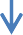 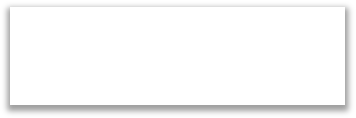 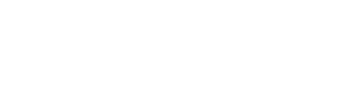 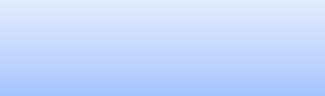 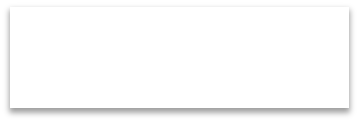 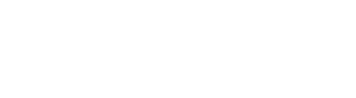 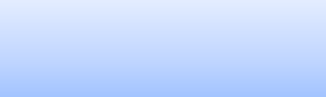 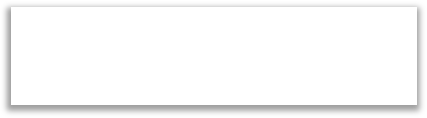 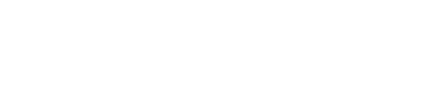 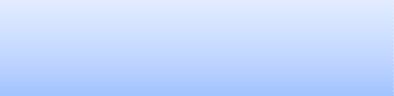 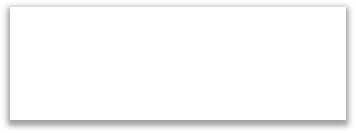 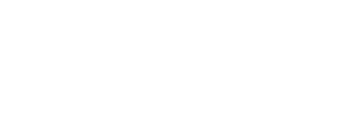 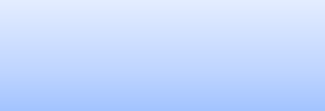 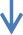 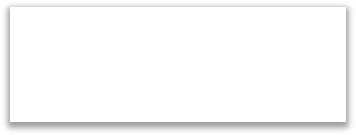 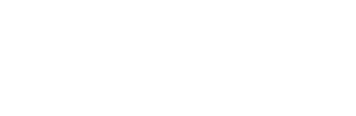 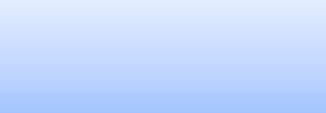 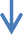 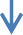 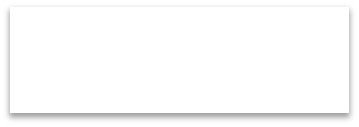 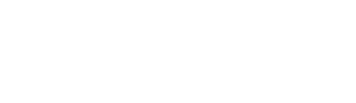 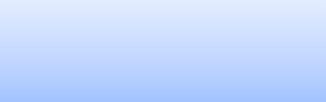 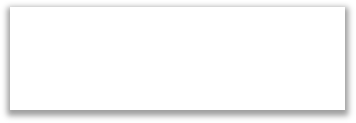 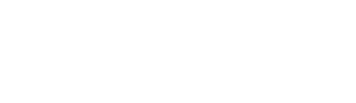 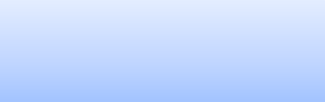 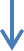 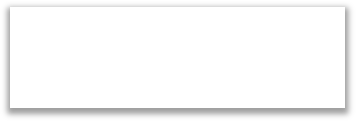 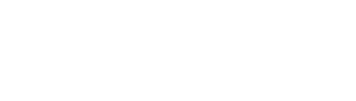 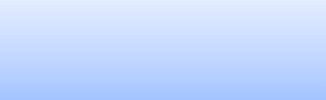 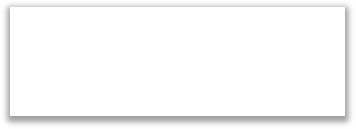 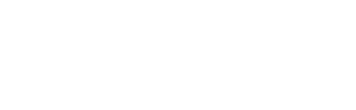 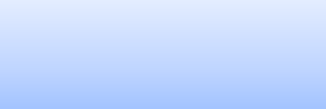 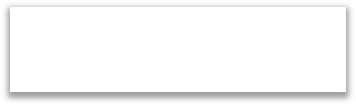 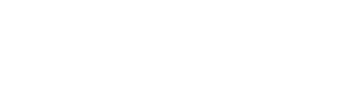 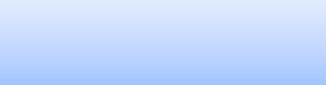 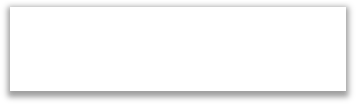 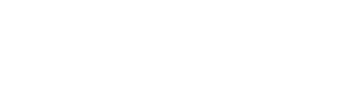 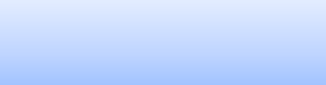 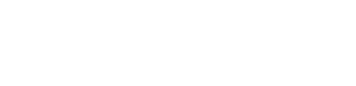 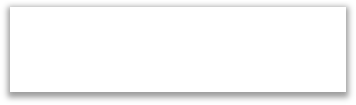 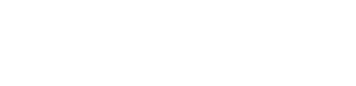 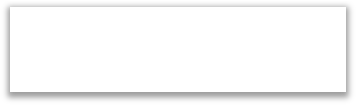 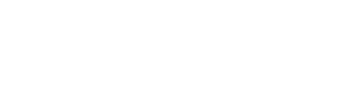 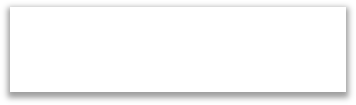 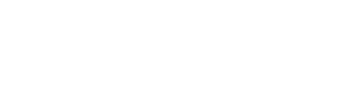 Рис. Классификация коррупционного поведения по мотивам [45, с. 13].Современная научная мысль выделяет следующие задачи, стоящие перед системой противодействия коррупции в РФ:обеспечение реализации такого воздействия на коррупцию, при которомкоррупционное поведение становится нецелесообразным, невыгодным для потенциального коррупционера;осуществление такого воздействия на общество, на его сознание, при котором убеждение в нецелесообразности коррупционного поведения превращается в устойчивую моральную парадигму;структурирование затрат на противодействие коррупции, обеспечивающее снижение коррупции в обществе до оптимального уровня [18, с. 90].Исходя из указанных задач, полное искоренение коррупции не рассматривается учеными в качестве реалистичного результата функционирования системы противодействия коррупции в РФ. Ориентиром считается фиксация коррупции на некоем оптимальном для обществауровне. Данная позиция объясняется тем, что, по мнению ученых, в результатеобщественного регулирования исчезает (или почти исчезает) лишь абсолютно невыгодная,нецелесообразная деятельность. Любая же иная деятельность будет существовать, несмотря на репрессивные или воспитательные меры. Противозаконная, но выгодная дляиндивидуума деятельность, с точки зрения специалистов в области права, неискоренима. Если общественное пространство (совокупность правового, экономического, политического и других пространств) не дает проявиться преступным наклонностям, то они остаютсянереализованными, тлеют, словно угли, под слоем пепла [18, с. 90]. Таким образом,комплекс мер по противодействию коррупции в РФ по сути направлен не на уничтожение коррупции как социально-экономического явления, а на создание условий, при которых коррупционное поведение будет (по возможности) неосуществимым.Согласно пп. 2 п. 1 ст. 1 Федерального закона от 25.12.2008 № 273-ФЗ «О противодействии коррупции» [59], под противодействием коррупции понимается деятельность федеральных органов государственной власти, органов государственной власти субъектов Российской Федерации, органов местного самоуправления, институтов гражданского общества,организаций и физических лиц в пределах их полномочий:по предупреждению коррупции, в том числе по выявлению и последующему устранению причин коррупции (профилактика коррупции);по выявлению, предупреждению, пресечению, раскрытию и расследованию коррупционных правонарушений (борьба с коррупцией);по минимизации и (или) ликвидации последствий коррупционных правонарушений.Исходя из данного определения субъекты противодействия коррупции могут быть условно разделены на четыре типа:органы государственной власти и местного самоуправления;институты гражданского общества;организации всех типов;граждане.В свою очередь, деятельность указанных субъектов, направленная на противодействиекоррупции, в качестве своих объектов имеет, с одной стороны, саму коррупцию, в отношении которой осуществляются меры профилактики и борьбы, а с другой стороны — разнообразные последствия коррупционного поведения, которые необходимо минимизировать или полностью ликвидировать. При этом предполагается, что деятельность по противодействию коррупции базируется на ряде основополагающих принципов, к которым на законодательном уровне отнесены следующие:признание, обеспечение и защита основных прав и свобод человека и гражданина;законность;публичность и открытость деятельности государственных органов и органов местного самоуправления;неотвратимость ответственности за совершение коррупционных правонарушений;комплексное использование политических, организационных, информационно- пропагандистских, социально-экономических, правовых, специальных и иных мер;приоритетное применение мер по предупреждению коррупции;сотрудничество государства с институтами гражданского общества, международными организациями и физическими лицами [60].Перечисленные в законе принципы представляют собой декларации, содержание которых в тексте закона не раскрывается. Практическая деятельность по противодействию коррупции может основываться и на иных принципах в зависимости от ее субъектов и видоввоздействия, а также от особенностей интерпретации уже имеющихся принципов. Вчастности, к подобным выработанным практикой принципам ученые относят такие, как:принцип научности;принцип обеспечения личной безопасности граждан;принцип своевременности (оперативности);принцип экономичности (социально-экономической обоснованности);принцип правомерности, последовательности и преемственности принимаемых мер;принцип определения приоритетов [8, с. 22-23].В закрепленный законодательно комплекс мер по противодействию коррупции входят различные по целевому назначению и субъектной принадлежности меры, которыевключают в себя:меры-запреты (например, запрет отдельным категориям лиц открывать и иметь счета (вклады), хранить наличные денежные средства и ценности в иностранных банках, расположенных за пределами территории РФ);меры-ограничения (например, ограничения на занятие определенными видами деятельности лиц, замещающих на постоянной основе государственныедолжности субъектов РФ, муниципальные должности);меры-обязанности (например, обязанность лиц, занимающих определенные должности, представлять сведения о своих доходах и расходах);меры по профилактике коррупции (например, антикоррупционная экспертиза правовых актов и их проектов);	меры по повышению эффективности противодействия коррупции (например, повышение уровня оплаты труда и социальной защищенности государственных и муниципальных служащих).Немаловажной составляющей мер по профилактике коррупционного поведения являетсяантикоррупционное просвещение. Современное российское федеральное законодательство не содержит единообразного толкования сущности данной категории, поскольку полномочия по реализации просветительских мер в данной области переданы на уровень субъектов РФ. Вследствие этого действующее в РФ региональное законодательство предлагает чересчур широкий спектр возможных толкований антикоррупционного просвещения как меры по профилактике коррупции. Ученые-правоведы предлагают рассматривать его как систему распространения субъектами государственной политики противодействия коррупции достоверной информации любым способом, в любой форме с использованием любыхкоммуникативных средств в отношении неопределенного круга лиц, направленную на формирование в обществе антикоррупционного мировоззрения, антикоррупционного поведения, антикоррупционного сознания и антикоррупционной культуры [27, с. 49].Деятельность по минимизации и (или) ликвидации последствий коррупции варьируется по своему содержанию в зависимости от типа последствий, являющихся ее объектами. Указанные последствия по аналогии с классификацией причин коррупции традиционно подразделяют на экономические, правовые, социальные и институциональные. Учитывая сложный, многоуровневый характер последствий коррупционного поведения, его последствия также зачастую обладают признаками нескольких видов одновременно. В последнем случае ихпринято называть социально-экономическими последствиями [72, с. 111].Таким образом, в рамках школы создается система по формированию и развитию антикоррупционного поведения обучающихся, направленная, в первую очередь, на воспитание достойных граждан своей страны.Основные способы формирования у обучающихся начальной школыантикоррупционного мировоззренияПервый этап формирования у обучающихся начальной школы антикоррупционного мировоззрения предполагает освещение следующих тем:Нормы и правилаНормы морали и нравственности Привычки, традиции, обычаи Личная этикаПоведениеПрава и обязанности Решения как выборФакторы, влияющие на принятие решений Ответственность за принятое решениеВзаимосвязь норм и поведенияХорошее и плохое, правильное и неправильное поведение Справедливость как критерий правильного поведения Последствия несправедливого поведенияСпособы освещения указанных тем в ходе рассматриваемого этапа многообразны и могут быть разграничены следующим образом (таблица 1).Таблица 1Примерные способы освещения тем,раскрывающих коррупцию как этическое отклонениеИсточник: составлено А. А. КладовойВ ходе второго этапа формирования у обучающихся представления о сущности коррупции основное внимание уделяется закону как разновидности норм и правил поведения и нарушению закона как наказуемому деянию. На данном этапе необходимо осветить следующие темы.Закон как разновидность правилОтличие закона от норм морали, обычаев, традиций, привычек Закон и справедливостьВзаимосвязь закона и поведенияЗаконное и незаконное поведениеОтветственность за незаконное поведениеФормы и последствия незаконного поведения лиц, обладающих властьюНарушение прав людейВред жизни и здоровью людей Социальная несправедливостьУчитывая сложность восприятия обучающимися начальной школы таких категорий, как«санкции», «должностное лицо» и т.д., указанные темы следует освещать используя более понятные термины: «наказание», «человек, решения которого могут повлиять на жизнь других людей» и т.д. Обязательным условием освещения данных тем является знакомство обучающихся с системой защиты закона и, в частности, с профессиями, которые прямо или косвенно включены в эту систему.Обзор примерных способов освещения предложенных тем в рамках рассматриваемого этапа представлен в таблице 2.Таблица 2Примерные способы освещения тем,раскрывающих коррупцию как правонарушениеИсточник: составлено А. А. КладовойК результатам реализации в период обучения в первом классе предложенных выше мероприятий следует отнести следующие:формирование у обучающихся представления о системе норм и правил, существующих в обществе, и о месте закона в этой системе;приобретение	обучающимися	умения	различать	несправедливое,	но	не запрещенное законом поведение, и поведение, нарушающее закон;овладение	обучающимися	способностью	описывать	последствия несправедливого и незаконного поведения лиц, обладающих властью.Ознакомление обучающихся начальной школы с причинами и многообразием видов коррупции — это логическое продолжение реализованного в ходе обучения в первом классе комплекса мероприятий по формированию представления о сущности коррупции. Указанная задача может быть решена в рамках обучения во втором классе путем освещения следующих тем:Причины коррупцииМатериальные мотивы нарушения правил Нематериальные мотивы нарушения правил Безнаказанность коррупционного поведенияВиды коррупцииПодкупВзяточничество Черная коррупция Белая коррупцияРешение рассматриваемой задачи не предусматривает знакомство обучающихся со всем комплексом причин и всеми разновидностями коррупции, существующими на практике. Данный этап направлен на формирование у обучающихся общего представления о двух основных типах мотивов, побуждающих к коррупционному поведению, и слабом уровне наказуемости подобного поведения как об одной из ведущих причин его существования и распространения.Реализация обозначенной проблемы в период обучения во втором классе обеспечивает достижение следующих результатов:формирование	у	обучающихся	представления	о	материальных	и нематериальных мотивах коррупционного поведения;формирование отрицательного отношения к коррупционным деяниям, не влекущим за собой соответствующего наказания;овладение обучающимися умением различать наиболее распространенные виды коррупции.Примерные способы освещения предложенных выше тем в рамках основной образовательной программы, внеурочной деятельности и взаимодействия с родителями представлены в таблице 3.Таблица 3Примерные способы освещения тем,раскрывающих причины и виды коррупцииИсточник: составлено А.А. КладовойРешению задачи формирования у обучающихся нетерпимости к коррупции, с одной стороны, предшествует успешная реализация двух предыдущих задач в период обучения в первом-втором классах, а с другой — она является предпосылкой и неотъемлемым элементом этапа знакомства обучающихся с мерами по противодействию коррупции. В связи с этим третья и четвертая из перечисленных в параграфе 1 задач антикоррупционного просвещения и воспитания в начальной школе наиболее эффективно решаются одновременно, посредством проведения мероприятий комплексного характера. Хронологически данный процесс совпадает с периодом обучения в третьем-четвертом классах.Негативное отношение к коррупции, нетерпимость к данному явлению, причинам его возникновения и распространения, формируемые в первые два года обучения в начальной школе, в дальнейшем «подпитываются» благодаря осознанию того факта, что с коррупцией можно и нужно эффективно бороться. Чем более доступным и вместе с тем информативным будет предлагаемый обучающимся материал по данной тематике, тем более целостной станет (при прочих равных условиях) их позиция по отношению к коррупции к моменту завершения обучения в начальной школе.Знакомство обучающихся с полным комплексом мер по противодействию коррупции на этапе обучения в начальной школе, безусловно, не предполагается, однако им может быть предложен материал, раскрывающий описанную выше классификацию подобных мер, а также затрагивающий хотя бы в общем виде типы последствий коррупционного поведения. Последний аспект органично дополнит знания, полученные обучающимися ранее — на первом этапе антикоррупционного просвещения и воспитания — в рамках обсуждения последствий несправедливого и незаконного поведения лиц, обладающих властью.Решение задач по формированию у обучающихся нетерпимости к коррупции и информированию их о мерах противодействия коррупции предполагает освещение в период обучения в третьем-четвертом классах следующих тем:Меры по противодействию коррупцииЗапреты, ограничения, обязанности Профилактика коррупцииПовышение эффективности противодействия коррупцииПоследствия коррупцииЭкономические последствия Социальные последствияВзаимосвязь мер по профилактике коррупции и последствий коррупцииПредложенные темы обучающиеся могут осваивать посредством разнообразных способов, приведенных в таблице 4.Таблица 4Примерные способы освещения тем,раскрывающих меры по противодействию коррупцииИсточник: составлено А.А. КладовойФормированиеантикоррупционного мировоззрения в основной и старшей школе:система внеурочной деятельностиПринято выделять три базовых этапа антикоррупционного просвещения в школе: 5–7 классы — создаются условия для единства обучения и воспитания, определяющего нравственныеориентиры, формирующего образцы достойного поведения; 8 класс — учащимсядемонстрируется эффективность жизнедеятельности по существующим нормам и правилам,изучаются понятия относительно высокой степени обобщённости, охватывающие широкий спектр разнообразных явлений экономической жизни; 9–11 классы — решается основная задача системы антикоррупционного воспитания: формирование у учащихся антикоррупционного мировоззрения, позволяющего осознанно отказаться от практики коррупционного поведения.Выстраивая процесс антикоррупционного воспитания, необходимо учитывать возрастные особенности обучающихся. Так, в 5–7 классах возможно формирование культуры организации правил и их соблюдения, развитие навыков взаимодействия друг с другом. К концу 7 классабольшинство учащихся овладевает практическими навыками организации взаимодействия друг с другом на основе соблюдения правил. В 8–9 классах решается задача осознанного принятияучащимися правил решения жизненных проблем. Учащиеся 9–11 классов приобретают знания о коррупции как виде правонарушений и причинах ее появления. Важным элементом становится система практикумов по овладению навыками вне коррупционного решения проблем.Желательно, чтобы составной частью этих практикумов стала реальная жизненная ситуация. Метод case-study, или метод конкретных ситуаций (от английского case — случай, ситуация) — метод активного проблемно-ситуационного анализа, основанный на обучении путем решения конкретных задач — ситуаций. [4, с. 27.], позволяющий учащимся осознать основные способы жизнедеятельности и решения жизненных проблем. При этом одной из важных проблемстановится проблема взаимодействия с представителями власти. В 9-11 классах решается основная задача системы антикоррупционного воспитания: формирование антикоррупционного мировоззрения, позволяющего осознать пагубность коррупционного поведения.В основной школе выделяются два этапа развития антикоррупционного мировоззрения обучающихся: 5–7 и 8–9 классы. Можно выявить принципиальные отличия работы со школьниками на разных уровнях: на первом уровне идет формирование культуры взаимодействия, на втором — становление нравственной позиции и отрицание коррупционных действий. [3.] Отсюда и разные формы работы — от совместной коллективной творческой деятельности к индивидуальной работе, от практикумов и сюжетно-ролевых игр к дискуссиям и дебатам.Система внеурочной деятельности по развитию антикоррупционного мышления в основной школе должна включать проведение классных часов (приложение 2) и мониторингов ученикови родителей, организацию отдельных конкурсов, например, конкурс плакатов «Жить по правилам» (приложение 3) и фестивалей («Фестиваль антикоррупционных инициатив», приложение 4). На данном этапе продуктивно использовать технологию case-study (например,«Любимчик», «Нельзя, но очень хочется», «Дружба или порядок», приложение 5), ролевых игр («Исключительные обстоятельства», «Команда президента», «Разрешенный запрет» и др., приложение 5), имеющих провокационный характер и разрушающих общепринятыестереотипы. В результате такой деятельности учащиеся начинают смотреть на проблему списывания как на элемент коррумпированного поведения, нарушения общепринятых правил, а главное — появляется уважительное отношение к существующим нормам и законам, умение разрешать конфликты в рамках закона.У старшеклассников закрепляются навыки решения жизненных задач исходя из существующих норм и правил, на основании действующего законодательства, идет развитиеантикоррупционного мировоззрения. На этом этапе они знакомятся с коррупцией как явлением, получают опыт борьбы с коррупцией. Актуально использование программы«Посредничество», в ходе которой учащимся предлагается взять на себя роль судьи- посредника, контролирующего соблюдение правил поведения участников поединков.Разрабатывая занятия, направленные на развитие антикоррупционного мировоззрения, следует помнить основные принципы противодействия коррупции в Российской Федерации:признание, обеспечение и защита основных прав и свобод человека и гражданина;законность;публичность и открытость деятельности государственных органов и органов местного самоуправления;неотвратимость ответственности за совершение коррупционных правонарушений;комплексное использование политических, организационных, информационно- пропагандистских, социально-экономических, правовых, специальных и иных мер;приоритетное применение мер по предупреждению коррупции;сотрудничество государства с институтами гражданского общества, международными организациями и физическими лицами.В игровой форме работы учащиеся не только демонстрируют знания этих принципов, но и умение применять их на практике.К примеру, игра «Барашек в бумажке» позволяет выявить и знания, и практические умения, и навыки ребят. Данная игра рассчитана на 9–11 классы, но может быть адаптирована для учеников 7–8 классов. В игре принимают участие три–четыре команды, из 4–6 человек, продолжительностьее около 40 минут. Предварительная подготовка не требуется. Игра состоит из четырех туров:Узнай литературное произведение по видеоряду (должна быть четкая связь сантикоррупционной тематикой). 2. Выяви коррупционные случаи из предложенных и объясни, почему. 3. Собери портрет коррупционера (пазл с изображением знаменитыхмультипликационных «коррупционеров»). 4. Назови пословицы и поговорки, связанные сантикоррупционной тематикой Приложение 6). Жюри из трех человек оценивает правильность решения и скорость выполнения заданий. Задания первого, второго и третьего этаповвыполняются на рабочих листах, которые сдаются на проверку, в рамках четвертого этапа представители от команд по цепочке проговаривают пословицы и поговорки (принцип выбывания). На каждом этапе у команд есть способы заработать дополнительные баллы(придумать название и девиз команды антикоррупционной направленности, подготовить плакат). Кроме того, команда может предложить жюри «свое задание», оцениваемое дополнительно. Но баллы могут сниматься: за подсказки болельщиков, попытки воспользоваться «помощью»интернета и т.п. Побеждает команда, набравшая большее количество баллов. Игру можно использовать как на уроках, так и во неурочной деятельности. Подводя итоги игры, можно понять, как ребята усвоили теоретические аспекты антикоррупционной тематики, принципы действия по правилам, а также технику конструктивной критики.ЗаключениеВ последние шесть лет в Ярославской области стали активно развиваться программыантикоррупционного просвещения граждан. Особую роль в этом играет антикоррупционное образование и воспитание обучающихся. Выстраиваются способы включения в содержание программ таких учебных дисциплин, как история и обществознание, тем, посвященныхантикоррупционной политике Российской Федерации, разрабатываются элективные и факультативные курсы, создается система воспитательной работы во внеурочное время, направленная на формирование и развитие антикоррупционного мировоззрения школьников. Целью этой деятельности становится также и повышение правовой грамотности, правосознания и уровня доверия к государственным органам, формирование у обучающихся гражданской  позиции относительно коррупции, а также выработка системы знаний и четкого представления о субъектах, осуществляющих борьбу с ней, о комплексе причин, способствующих коррупционным проявлениям, а также мерах противодействия их распространению в обществе. Важнейшую роль в антикоррупционном воспитании играют активная жизненная позиция педагога, деятельностный подход. В результате обучающиеся начинают понимать, как появляется опасностькоррупционного проявления, формируется механизм избегания коррупции. Элементом антикоррупционного просвещения становится также и патриотическое воспитание.Список источников и литературыАдамова, Т. И.   Социально-экономические   корни   коррупции   в    России    [Текст]    / Т. И. Адамова // Проблемы современной науки и образования. — 2015. — № 2(32). — С.88–90.Андреева, Л. А.    Противодействие    коррупции    в    бюджетной     сфере     [Текст]     / Л. А. Андреева // Вопросы современной юриспруденции. — 2014. — № 41. — С.23–31.Антикоррупционное воспитание в школе [Электронный ресурс]: методическое пособие для общеобразовательных и высших учебных заведений. — Режим доступа: https://www.stt.lt/documents/leidiniai/Antikorruptsionnoe_vospitanie_v_shkole.pdfАнтикоррупционное воспитание: система воспитательной работы по формированию у учащихся антикоррупционного мировоззрения в образовательном учреждении [Текст]: методические рекомендации. — СПБ.: издательство СПбАППО, 2010.Ахметова, Н. А. Проблема типологизации коррупции [Текст] / Н. А. Ахметова // Вестник Волгоградского государственного университета. Серия 5: Юриспруденция. — 2011. —№ 2. — С. 28–34.Балезина, И. В., Никонов, М. В. Коррупция в студенческой среде [Текст] / И. В. Балезина, М. В. Никонов // Историческая и социально-образовательная мысль. — 2013. — №5. — С. 174–180.Бачурин, Д. Г. Современная коррупция в Российской Федерации [Текст] / Д. Г. Бачурин// Вестник Тюменского государственного университета. — 2010. — № 2. — С. 20–25.Векленко, С. В.,   Панов, С. Л.    Принципы    противодействия    коррупции    [Текст]    /   С. В. Векленко, С. Л. Панов // Вестник ВИ МВД России. — 2010. — № 3. — С.20–24.Вешкурцева,  З.  Борьба  с  коррупцией.  Новые  нормы  в  законодательстве  [Текст]  /   З. Вешкурцева // Административное право. — 2013. — № 1. — С. 5–10.Власенко, Н. А., Грачева, С. А., Рафалюк, Е. Е. Теоретический анализ правовых средств и правовых моделей противодействия коррупции [Текст] / Н. А. Власенко,  С. А. Грачева, Е. Е. Рафалюк // Журнал российского права. — 2012. — № 11. — С. 68–80.Гаджиев, Г. М., Гаджиев, М. Д. Коррупция: общероссийские и региональные аспекты [Текст] / Г. М. Гаджиев, М. Д. Гаджиев // Власть. — 2011. — № 6. — С. 102–107.Гетманцева, Н. А.,  Магомедова,  А. М.  Коррупция  в  российской  медицине  [Текст]  /  Н. А. Гетманцева, А. М. Магомедова // Бюллетень медицинских интернет-конференций.— 2014. — № 11. — С. 1136.Гладких, В. И. Коррупция в России: генезис, детерминанты и пути преодоления [Текст] / В. И. Гладких // Российский следователь. — 2001. — № 3.Громак,  К. В.,  Киселева,  А. М.  Методы  измерения  масштабов  коррупции  [Текст]  /   К. В. Громак, А. М. Киселева // Вестник Омского университета. Серия «Экономика». — 2012. — № 2. — С. 56–59.Даукаев,   И. М.   Современные   представления   о   сущности    коррупции    [Текст]    / И. М. Даукаев // Евразийская адвокатура. — 2013. — № 2(3). — С. 87–89.Дема, Е. Г. Искоренить казнокрадство пытался еще Петр I [Текст] / Е. Г. Дема // Военно- исторический журнал. — 2000. — № 2.Дикаев, С. У. Коррупция — вечная проблема России [Текст] / С. У. Дикаев // Криминология: вчера, сегодня, завтра. — 2011. — №23. — С. 48-51.Журавлева, О. Н. Формирование антикоррупционного мировоззрения школьников на уроках истории и обществознания [Текст]: методическое пособие / О. Н. Журавлева. (Рекомендовано РЭС КО СПб.) — М.: ИЦ «Вентана-Граф», 2009.Журавленко, Н. И., Даукаев, И. М. Формирование системы противодействия коррупции [Текст] / Н. И. Журавленко, И. М. Даукаев // Евразийская адвокатура. — 2013. — №2 (3).— С. 90–92.Заболотная,  Г. М.  Роль   общественности   в   противодействии   коррупции   [Текст]   /  Г. М. Заболотная // Вестник ТюмГУ. — 2010. — №2. — С.26–32.Заброда,  Д. Г.  Коррупция:  неправовые  подходы  к  определению  понятия  [Текст]  /  Д. Г. Заброда // Преподавание правовых дисциплин. — 2013. — №2. — С.131–137.Закирова, Л. М. Проблема изучения феномена коррупции в отечественной психологии [Текст] / Л. М. Закирова // Актуальные проблемы экономики и права. — 2010. —№ 4(16). — С.52–55.Зубов, В. Е. Коррупция в среде российского чиновничества: исторические корни и особенности [Текст] / В. Е. Зубов //Чиновник. – 2001. – № 3.Зырянова, И. А. Коррупция в избирательном процессе:  понятие  и  признаки  [Текст]  / И. А. Зырянова // Уголовная юстиция. — 2014. — № 1(3). — С.97–100.Изотов, М. О. Понятие коррупции: основные подходы [Текст] / М. О. Изотов // Ученые записки ОГУ. Серия: Гуманитарные и социальные науки. — 2011. — № 6. — С.133–138.Ильяков, А. Д. Сравнительно-правовое исследование коррупции [Текст] / А. Д. Ильяков// Бизнес в законе. Экономико-юридический журнал. — 2013. — №3. — С. 89–92.Кабанов, П. А. Антикоррупционное просвещение как средство противодействия коррупции: понятие и содержание [Текст] / П. А. Кабанов // Актуальные проблемы экономики и права. — 2014. — № 4(32). — С.42-51.Качкина, Т. Б., Качкин, А. В. Противодействие коррупции через образование [Текст]: методические рекомендации / Т. Б. Качкина, А. В. Качкин. — Ульяновск: ОАО«Областная типография «Печатный двор», 2010. — 92 с.Квон, Д. А. Политическая коррупция: понятие, цели, субъекты [Текст] / Д. А. Квон // Власть. — 2015. — № 7. — С.45–52.Концепция национальной безопасности Российской Федерации. Утв. Указом Президента РФ от 17 декабря 1997 г. (в ред. Указа Президента РФ от 10 января 2000 г.) [Текст] // Российская газета. — 2000. — 18 января.Кузьминов, Я. И. Механизмы коррупции и их особенное проявление в государственном аппарате [Текст] / Я. И. Кузьминов // Административное право: Теория и практика. Укрепление государства и динамика социально-экономического развития /  отв.  ред. Ю. А. Тихомиров. М.: ГУ-ВШЭ, 2002. — С. 18–32.Латов, Ю. В. «Глас народа» о проблемах коррупции: закономерное и парадоксальное [Текст] / Ю. В. Латов // Пространство экономики.- 2008. — № 2. — С.123–138.Лобцова, О. В. К вопросу о понимании феномена коррупции [Текст] / О. В. Лобцова // Вестник Бурятского государственного университета. — 2012. — № 6. — С. 40–45.Лопухин, В. Ю. Инновационное общество и проблема коррупции [Текст] / В. Ю. Лопухин// Проблемы современной экономики. — 2010. — № 4. — С. 24–27.Мартыненко, Б. К. Причины коррупционного насилия в современной России  [Текст]  /  Б. К. Мартыненко // Общество и право. — 2009. — № 5 (27). — С.74–76.Материалы опроса ВЦИОМ по борьбе с коррупцией [Электронный ресурс] // ВЦИОМ [сайт]. — Режим доступа: http://wciom.ru/index.php?id=459&uid=113417 (дата обращения:15.12.2015)Моисеев, В. В., Ницевич, В. Ф. Коррупция как глобальная проблема: история и современность [Текст] / В. В. Моисеев, В. Ф. Ницевич // Среднерусский вестник общественных наук . — 2014. — № 1(31). — С.177–182.Нарутто,   С. В.   Образовательные   технологии   в    юридической   клинике    [Текст]    / С. В. Нарутто // Актуальные проблемы российского права. — 2013. — № 7. — С. 907–916.Немченко, Г. И., Яськов, В. А. Противодействие коррупции: теория и практика [Текст]  / Г. И. Немченко, В. А. Яськов // Вестник Тюменского государственного университета. — 2010. — № 2. — С. 5–15.Номоконов, В. А. Коррупция в России: социальные последствия и особенности причин [Текст] / В. А. Номоконов // Актуальные проблемы экономики и права. — 2013. —№ 4(28). — С.61–67.Общие проблемы философии науки [Текст]: словарь для аспирантов и соискателей / сост. и общ. ред. Н. В. Бряник; отв. ред. О. Н. Дьячкова. — Екатеринбург: Изд-во Урал. ун-та, 2007. — 318 с.Овчинников, О. А., Тришкин, С. В. Правовые и социальные аспекты, оказывающие влияние на коррупционную ситуацию в России [Текст] / О. А. Овчинников, С. В. Тришкин// Административное право и процесс. — 2012. — № 5. — С. 7–11.Пластинина, Е. А. Виды коррупционных преступлений и ответственность за них: анализ и практика [Текст] / Е. А. Пластинина // Вестник Пермского университета. Юридические науки. — 2011. — № 1. — С. 35–40.Подольный, Н. А., Подольная, Н. Н. Корпоративная коррупция: понятие, тенденции развития [Текст] / Н. А. Подольный, Н. Н. Подольная // Вестник ЧелГУ. — 2013. —№ 17(308) — С.65–70.Полетавкин, А. И., Степанов, В. В. Коррупция: сущность и принципы противодействия [Текст] / А. И. Полетавкин, В. В. Степанов // Economics. — 2014. — № 1(1). — С. 11–18.Поляков, М. М. К вопросу о содержании дефиниции коррупции [Текст] / М. М. Поляков// Известия Тульского государственного университета. Экономические и юридические науки. — 2009. — № 1. — С. 374–376.Приказ Министерства образования и науки Российской Федерации от 06.10.2009№ 15785 «Об утверждении и введении в действие федерального государственного образовательного стандарта начального общего образования» [Текст] // Бюллетень нормативных актов федеральных органов исполнительной власти. — 22 марта. — 2010.— № 12.Примерная основная образовательная программа начального общего образования (одобрена решением федерального учебно-методического объединения по общему образованию (протокол от 8 апреля 2015 г. № 1/15)) [Электронный ресурс]. — Режим доступа: http://минобрнауки.рф/документы/922/файл/227/poop_noo_reestr.doc. (Дата обращения: 07.04.2016).Ромашина, Е. В. Классификация научных подходов к определению коррупции [Текст] / Е. В. Ромашина // Государственная власть и местное самоуправление. — 2011. — № 7.— С. 32–34.Рукина,  И. М.  Влияние  коррупции  на  состояние  экономики  государства   [Текст]   /   И. М. Рукина // Проблемный анализ и государственно-управленческое проектирование.— 2009. — №6. — С. 43–48.Синюкова, Т. Н. Понятие и подходы к содержанию коррупции [Текст] / Т. Н. Синюкова // Юридическая наука и практика: Вестник Нижегородской академии МВД России. — 2015. — № 1(29). — С. 333–337.Сологуб, В. А., Хашева, И. А. Роль гражданского общества в реализации государственной политики противодействия коррупции [Текст] / В. А. Сологуб, И. А. Хашева // Электронный вестник Ростовского социально-экономического института. — 2014. —№ 1. — С.68–75.Талапина, Э. В. Комментарий к законодательству Российской Федерации о противодействии коррупции (постатейный) [Текст] / Э. В. Талапина. — М.: Волтерс Клувер, 2010. — 192 с.Ткаченко, Д. Н. Гражданское общество и власть: механизма взаимодействия, социальный диалог [Текст] / Д. Н. Ткаченко // Сибирский торгово-экономический журнал. — 2011. — № 13. — С. 93–105.Трансперенси Интернэшнл Россия [Электронный ресурс]. — Режим доступа: http://www.transparency.org.ru/.Тритенко, Е. А. Коррупция в госслужбе [Текст] / Е. А. Тритенко // Мир современной науки. — 2014. — № 4(26). — С. 53-56.Участие институтов гражданского общества в борьбе с коррупцией [Текст]: научно- практическое пособие / отв. ред. Ю. А. Тихомиров. — М.: Институт законодательства и сравнительного правоведения при Правительстве РФ, 2013. — 160 с.Федеральный закон от 17.07.2009 № 172-ФЗ «Об антикоррупционной экспертизе нормативных правовых актов и проектов нормативных правовых актов» [Текст] // Российская газета. — 2009. — 22 июля. — № 29.Федеральный закон от 25 декабря 2008 г. № 273-ФЗ «О противодействии коррупции» [Текст] // Российская газета. — 2008. — 30 декабря. — № 266.Хабриева, Т. Я. Коррупция и право: доктринальные подходы к постановке проблемы [Текст] / Т. Я. Хабриева // Журнал российского права. — 2012. — № 6. — С. 5–17.Халидов, Х. М. Теоретико-методологические предпосылки определения коррупции [Текст] / Х. М. Халидов // Бизнес в законе. Экономико-юридический журнал. — 2008. —№ 1. — С. 167–169.Хромова, Е. И. Коррупция как социально-правовой феномен [Текст] / Е. И. Хромова // Вопросы экономики и права. — 2011. — №5. — С. 22–27.Чечуров, А. В. Коррупция: историко-философская перспектива [Текст] / А. В. Чучуров // Вестник Волгоградского государственного университета. Серия 7: Философия. Социология и социальные технологии. — 2010. — № 7-12. — С. 158–163.Что такое коррупция и как с ней бороться [Текст] / под ред. А. Г. Панова, Б. В. Яцеленко.— М.: Министерство юстиции Российской Федерации, 2010. — 32 с.Шевелевич, А. А. Международно-правовые основы противодействия коррупции [Текст]/ А. А. Шевелевич // Бизнес в законе. Экономико-юридический журнал. — 2007. — № 3.— С. 87-89.	Шедий, М. В. Коррупция в современной России: проблемы противодействия [Текст] / М. В. Шедий // Известия Тульского государственного университета. Гуманитарные науки. — 2011. — № 2. — С. 242–251.	Шестаков, Д. А. Кому какая коррупция? [Текст] / Д. А. Шестаков // Криминология: вчера, сегодня, завтра. — 2011. — № 23. — С. 38–47.	Шугрина, Е. С. Особенности использования образовательных технологий и организации обучения на базе юридических клиник [Текст] / Е. С. Шугрина // Современное право. — 2014. — № 10.Шукайло, Т. И. Диагностика коррупции [Текст] / Т. И. Шукайло // Вестник Воронежского института МВД России. — 2013. — № 3. — С. 186–192.Энциклопедия эпистемологии и философии науки [Текст]. — М: «Канон"+"» РООИ«Реабилитация», 2009. — 1248 с.Эрделевский,  А. М.  Понятие  коррупции  в  российском  законодательстве   [Текст]   /   А. М. Эрделевский // Законность. — 2014. — № 6. — С. 40–42.Юхачев, С. П. Коррупция в  системе  образования:  типология  и  последствия  [Текст]  / С. П. Юхачев // Социально-экономические явления и процессы. — 2008. — № 3. — С.110–113.ПриложенияПриложение 1Примерный перечень мероприятий по противодействию коррупции в образовательных учрежденияхОрганизация мероприятий, приуроченных к Международному Дню борьбы скоррупцией (09 декабря), например: классные часы, выставки плакатов, рисунков и т.д.Проведение мониторинга (1 раз в полугодие) всех локальных актов, издаваемых администрациями образовательных учреждений, на предмет соответствия действующему законодательству.Размещение на школьных сайтах информации о реализации планируемых мероприятий в образовательных учреждениях.Ознакомление учащихся и их родителей с Уставом учреждения, Правилами внутреннего распорядка, Правилами для учащихся.Информирование родителей, учащихся, работников о способах подачи сообщений по коррупционным нарушениям (телефоны доверия, закрытый ящик).Организация встреч учащихся с представителями правоохранительных органов.Групповые и индивидуальные профилактические беседы классных руководителей с учащимися и их родителями.Проведение классных часов на тему «Знаешь ли ты закон?», «Хорошо тому делатьдобро, кто его помнит», «Правила поведения в школе», «Что такое хорошо, и что такое плохо?» «Быть честным» и др. Организация и проведение круглых столов «Есть такая профессия – защищать закон и порядок» для педагогов и учащихся.Внедрение в практику работы образовательных учреждений организации антикоррупционного образования обучающихся в старших классах.Формирование антикоррупционного мировоззрения учащихся:включение тем антикоррупционной направленности в учебные программы различных предметов (история, право, обществоведение, ОБЖ, литература, география);проведение внеклассной работы;организация обучающих игр и тренингов, позволяющих расширить социальный опыт и познавательные возможности учащихся через освоение типичных социальных ролей;анкетирование;написание творческих работ;тематические уроки: «История борьбы с коррупцией в России», «Борьба со взяточничеством на Руси», «Коррупция в мировой истории», «Государство и человек: конфликт интересов» и др.классные часы;дискуссии с учащимися;беседы;деловые игры.Планирование мероприятий по антикоррупционной деятельности, предусматривающих:работу по совершенствованию нормативно- правовой базы по антикоррупционной деятельности, по оказанию образовательных услуг на предмет их доступности и прозрачности;создание комиссии по противодействию коррупции;разработку, утверждение и введение в действие Положения о комиссии по противодействию коррупции.Приложение 2Примерная тематика классных часов5–7 классыЧто значит быть честным.По законам справедливости.На страже порядка.Откуда берутся запреты?Все мы граждане РоссииБыть представителем власти.Когда все в твоих руках.8 классыЧто такое коррупция?Коррупция как противоправное действие.Откуда берется коррупция?Закон и необходимость его соблюдения.Как разрешать противоречия между желанием и требованием?Государство и человек: конфликт интересов.Требования к человеку, обличенному властью.Зачем нужна дисциплина?Преимущество соблюдения законов.9-11 классыПонятие коррупции.Причины коррупционных правонарушений.Пути предотвращения коррупции.Можно ли победить коррупцию.Коррупция и общество России.О доверии к государственной власти.Сказать коррупции: нет.Приложение 3Примерная тематика конкурсов по антикоррупционной направленностиКонкурс детского рисунка «Жить по правилам»Конкурс детского плаката «Посмотрим на себя со стороны»Конкурс сочиненийКонкурс эссе «История коррупции в России»Конкурс проектов «Устав моего класса»Конкурс мультимедийных презентаций «Легенды о коррупции»Конкурс видеороликов «10 способов победить коррупцию»Конкурс закладок для учебников «Стоп коррупция»Примерная тематика сочиненийОбразы взяточников в комедиях А. Н. Островского. («Свои люди – сочтемся», «На всякого мудреца довольно простоты» и т. п.)Сатира на бюрократический аппарат в романе М. Е. Салтыкова-Щедрина «История одного города»Художественные образы советских служащих в романах И. Ильфа и Е. Петрова«Двенадцать стульев» и «Золотой теленок»Шариков как яркий представитель нового советского служащего в повести М. А. Булгакова «Собачье сердце»Образ Стародума как пример честного служения государствуХудожественные образы коррупционеров и взяточников в произведениях русской литературы XIX века«Век нынешний и век минувший»: две позиции служения государству (Грибоедов А. С.«Горе от ума»)«Смех сквозь слезы» в комедии Н.В. Гоголя «Ревизор».Примерная тематика эссе«Коррупция — угроза национальной безопасности России»«Коррупция в России: быть или не быть?»«Коррупция непобедима?!»«Мы за честную жизнь!»«Взятка – средство «легкого» решения вопроса или преступление?»«Возможно ли победить коррупцию?»«Кто выигрывает и кто проигрывает в «коррупционных играх?»«История коррупции в России»«Коррупция порождает стрессы»«Коррупция — это безальтернативная часть культуры?»«Что такое независимые СМИ»Примерные темы для дискуссийНа ЕГЭ вам и другим сидящим рядом с вами ученикам присутствующие в классенаблюдатели предложили воспользоваться мобильными телефонами для ответов на вопросы задания.Сверстники, имея какие-либо компрометирующие материалы, подговаривают вас поучаствовать в шантаже одного из учеников вашей школы (жителя вашего села, микрорайона) с целью получить деньги или привилегии;Некоторые ученики в классе постоянно получают хорошие оценки за контрольные работы, так как занимаются по предмету с вашим же учителем.Вы видели, как один из учеников списывал на предметной олимпиаде (в школе, районе, области).Кассир в школьной столовой по ошибке дал вам больше сдачи. Вы промолчите или вернете лишнюю мелочь?Вам предлагают ознакомиться с вопросами предстоящего экзамена (важной контрольной) за небольшую сумму денег.Приложение 4Фестиваль антикоррупционных инициатив (ко Дню борьбы с коррупцией — 9 декабря)План мероприятий фестиваляПриложение 5Примеры игр и case-study антикоррупционной направленностиРолевые игры«Исключительные обстоятельства»По ходу игры в классе выбираются 5 человек — важных чиновников, которые не имеют права ставить свою подпись на дорожной карте участника. Задача игрока — получить подпись любой ценой.«Разрешенный запрет»По ходу игры участники, поделившись на группы, находят 5–6 запретов, которые регулярно нарушаются. После изложения всех обнаруженных запретов выясняются причины ихнарушения.«Команда президента»В ходе игры методом жеребьевки выбираются 5–6 детей, которые становятся президентами компаний. Им предлагается в течение 30 минут набрать себе команду помощников. Причем в эту команду должно входить 7 человек, каждый из которых получает определенную должность первого, второго, третьего и т. д. помощников. Первый помощник получает зарплату в размере 70 тысяч, второй 60 тысяч, третий 50 тысяч и т. д. с уменьшением на 10 тысяч. Каждомупрезиденту выдается набор карточек со званиями помощников. По итогам 30-минутной работы каждый президент представляет свою команду и обосновывает свой выбор: «первымпомощником я назначил Васю Иванова, потому что …, вторым помощником Петю Сидорова… ит. д.». Оценка деловых качеств учащихся, использование определенных заданий для испытуемых свидетельствуют о культуре подбора специалистов. Подбор специалистов по причинам: «он мне нравится, он мне пообещал…» считается проявлением склонности к коррупционному образудействий. Следует заметить, что созданная в детстве модель поведения трудно поддается корректировке в будущем. С нашей точки зрения, именно в этом возрасте закладываются основные способы взаимодействия с окружающими людьми. В процессе обсуждения игрыследует внимательно разобрать все случаи подбора советников на основе личных отношений и предложенных обещаний. При этом важно обсудить все случаи подбора специалистов на основе личных отношений и взяточничества, известные учащимся по рассказам родителей. Задачапедагога заключается в том, чтобы убедить учащихся в порочности подобной практики. Здесь очень важна убежденность самого педагога в необходимости бороться с коррупцией.«Пропускной пункт»По ходу игры выбираются 6–7 начальников пропускных пунктов, которым запрещается пропускать кого бы то ни было в определенное место. Задача остальных — добиться разрешения на проход. Применение насилия к контролерам запрещается.Составлено по: Антикоррупционное воспитание: система воспитательной работы по формированию у учащихся антикоррупционного мировоззрения в образовательном учреждении: методические рекомендации. — СПб.: СПбАППО, 2010.Сase-study«Любимчик»Ученики 8 «Б» класса пришли на урок обществознания без письменного домашнего задания. Учитель предупреждал, что за отсутствие письменной домашней работы будет выставлена отметка «два». Однако ученики готовили общешкольный концерт, посвященный годовщине победы советского народа в Великой Отечественной войне, и рассчитывали на понимание со стороны педагога. На занятии учитель собрал тетради, выставил всему классу, за исключением Кати Ивановой и Маши Петровой, отметки «два». Эти девочки учились только на «пятерки».Невыставленные «двойки» педагог объяснил тем, что девочки вели концерт и, в отличие от одноклассников, были постоянно задействованы в подготовке мероприятия.Одноклассники объявили девочкам бойкот. Катя и Маша обиделись и попросили перевести их в 8 «А»Прокомментируйте действия учителя, девочек, одноклассников. Как бы поступили вы, будучи учителем и школьниками. Объясните, почему именно так.«Дружба или порядок»На уроке истории учитель планировал провести итоговую контрольную работу. Однако ребята заявили, что учитель предварительно не предупредил об итоговой контрольной. Педагог стал выяснять у каждого, правда ли это. Все ребята, кроме девочки Вари, подтверждали, что учитель забыл о задании. И одна Варя в ответ на прямой вопрос не смогла солгать. Учитель поставил всем, кроме Вари, «двойки» за контрольную работу, что сразу же понизило полугодовыеотметки. Ребята перестали разговаривать с Варей. Родители сходили к директору, рассказали о случившемся и потребовали «разобраться». Директор принял сторону родителей и учеников.Прокомментируйте действия учителя, директора, девочки, одноклассников, родителей. Как бы поступили вы, будучи учителем, директором, родителями и школьниками. Объясните, почему именно так.«Нельзя, но очень хочется»Андрей опаздывал в школу. На перекрестке на светофоре горел «красный» свет для пешеходов, машин не было видно. Андрей побежал через дорогу, успел к началу уроку. Однако классный руководитель Андрея видел его действия и на ближайшем классном часе обсудил нарушение мальчиком правил дорожного движения. Большинство ребят согласились с решением Андрея перебежать дорогу, чтобы успеть в школу. Учитель рассказал, что, если бы инспектор ДПС увидел Андрея, он вынес бы ему предупреждение. Если бы Андрей нарушил правила дорожногодвижения второй раз, то был бы выписан штраф. Штраф уплачивали бы родители Андрея.Прокомментируйте действия учителя, Андрея, одноклассников. Как бы поступили вы, на месте Андрея, учителя и школьников. Объясните, почему именно так.Приложение 6Материалы для игры «Барашек в бумажке»Примеры визуальных рядов для первого тура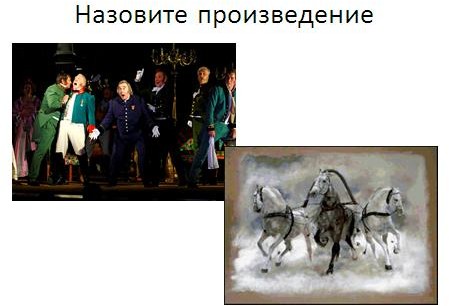 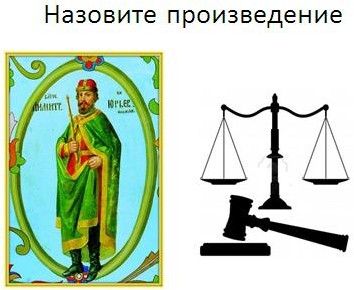 Материалы для теоретического тура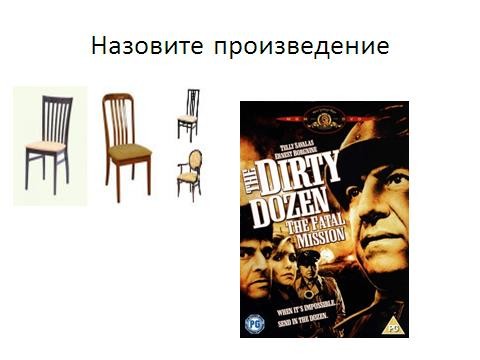 Команда 1Задание:Рассмотреть ситуации и указать, где представлены случаи коррупции.В благодарность за то, что врач вылечил её тяжело больного ребёнка, Галина подарила врачу букет из цветов своего сада.Кандидат в депутаты договорился фирмой о финансировании её выборов в органыгосударственной власти, взамен обещал помогать этой фирме получать хорошие заказы.Должностное лицо правительства поздно приходит на работу, рано возвращается с работы и в рабочее время занимается личными делами.В Японии человек, желающий устроиться на работу, приглашает своего будущего начальника в самый дорогой ресторан.Немецкое правительство профинансировало гастроли малоизвестной группы «Дрон» в Китай с целью популяризации в этой стране немецкой культуры. Исполнителей музыки в жанреметалл отправили за границу, там они отыграли несколько концертов. Однако, по признанию самих музыкантов, «после того, как прозвучали первые аккорды вступления, стало ясно, что китайцы совсем не поклонники металла».Строительство нового аэропорта в Берлине уже обошлось в €3 млрд, но аэропорт всё никак не откроют и сумма продолжает увеличиваться. Только на поддержание порядка в здании аэропорта расходуется €162 тыс. в месяц. Комиссия, пытавшаяся разобраться в происходящем обнаружила …более 66000 проблем и недостатков, почти 6000 из которых проверяющая комиссия отнесла к критическим.Команда 2Задание:Рассмотреть ситуации и указать, где представлены случаи коррупции.Бухгалтер Иванова С. использовала поддельные счета, которые содержат неверную информацию.При нарушении правил дорожного движения в нетрезвом виде, водитель заплатил сотруднику ГИБДД, который вместо того, чтобы заполнить протокол, взял деньги и отпустил правонарушителя.Государственный служащий, отвечающий за распределение бесплатно предоставляемых медикаментов пациентам, часть медикаментов отправлял в частные аптеки для их дальнейшей реализации по высоким ценам.Власти города Биберы, где у власти находится правящая партия, приняли решениеосуществить … строительство двух мостов для полевых мышей, чтобы животные моглибезопасно переходить дорогу. Стоимость одних мостов оценивается в €435 тыс., а система наблюдения за мышами обошлась ещё в €35 тыс. Если мышам не понравятся мосты, то они будут абсолютно бесполезны, так как не приспособлены для использования человеком.В €42 тыс. обошлась налогоплательщикам забывчивость властей города Мешеде: они забыли выключить радиаторы отопления в опустевших офисах в 2000 году, а обнаружилось это только через восемь лет.Финансирование строительства Филармонии на Эльбе в городе Гамбурге: изначальная стоимость строительства возросла с €77 млн до €800 млн.Команда 3Задание:Рассмотреть ситуации и указать, где представлены случаи коррупции.Государственное должностное лицо пользуется служебным автомобилем и топливом в личных целях.Иван вынужден был отблагодарить чиновника, сознательно тянувшего время для решения его вопроса.Родственникам больного гражданина Н. главврач недвусмысленно говорит, что ему требуется экстренная операция, но в общей очереди операцию придется «ждать очень долго".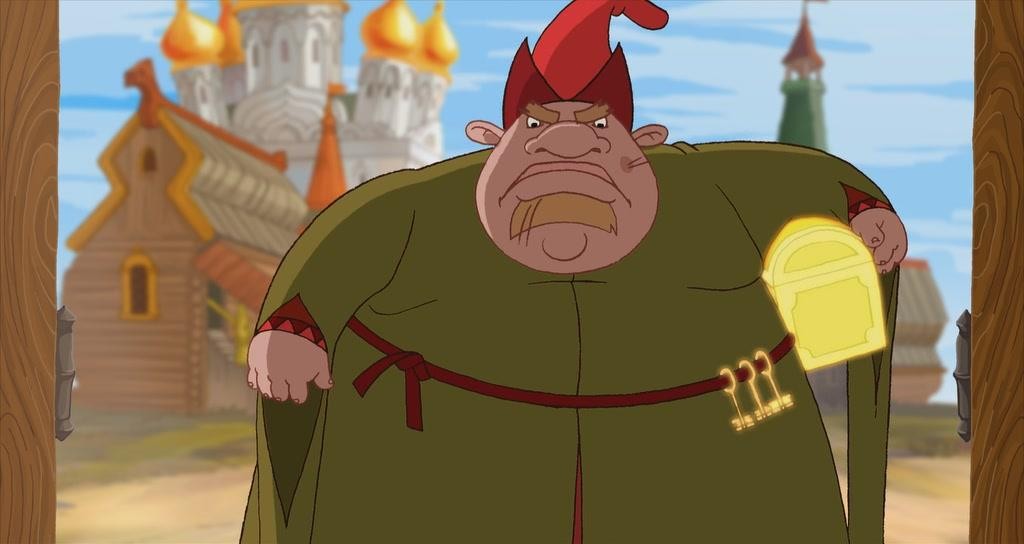 В городе Дюссельдорфе власти, состоящие из представителей правящей партии,профинансировали строительство операционной для университетской больницы. Новая операционная стоила стране €200 млн., её строительство завершено, но уже три года она не используется из-за чрезмерных требований к системе безопасности.Правительству «удалось» потратить €400 тыс. на велосипедную дорожку длиной 300 метров, которая обрывается на полпути.Раздача римскими папами ради укрепления своей власти доходных должностей, высшихцерковных званий или земель близким родственникам. Была широко распространена в XV- XVI веках.Примеры портретов коррупционеров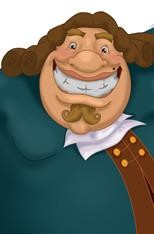 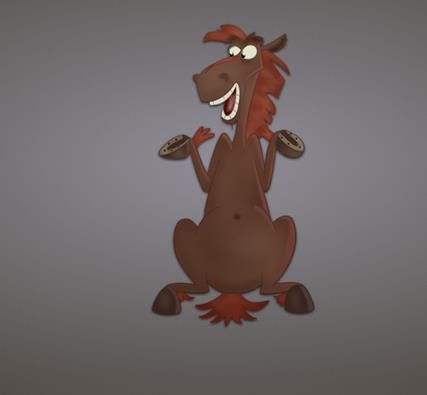 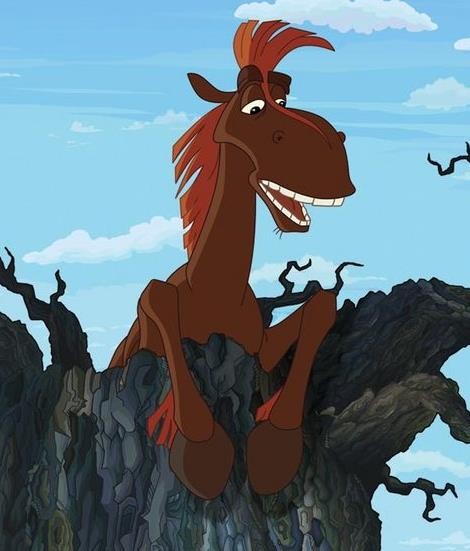 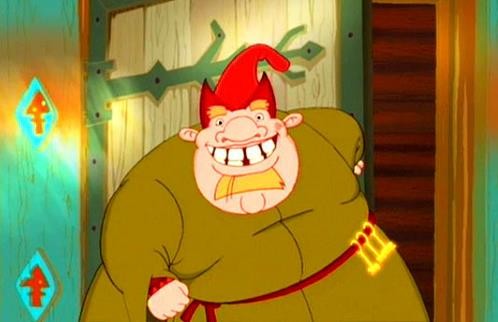 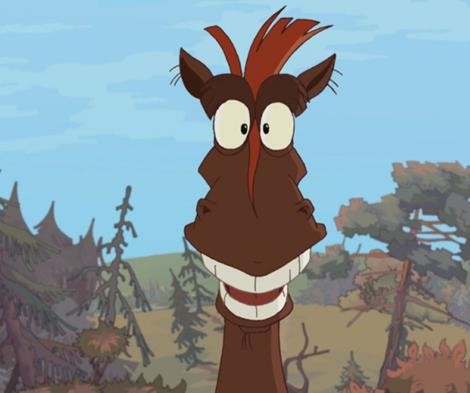 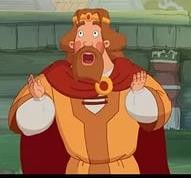 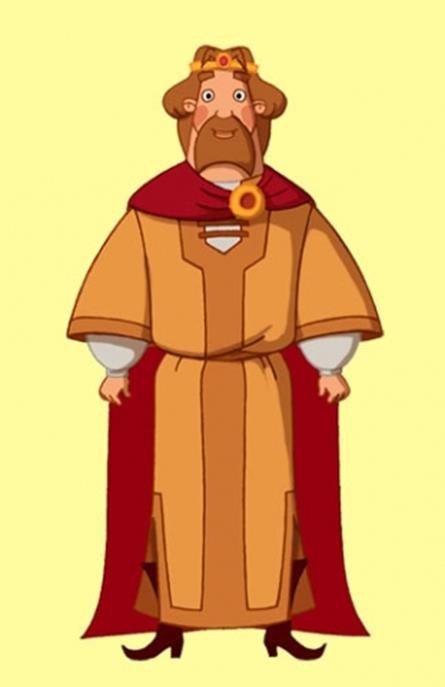 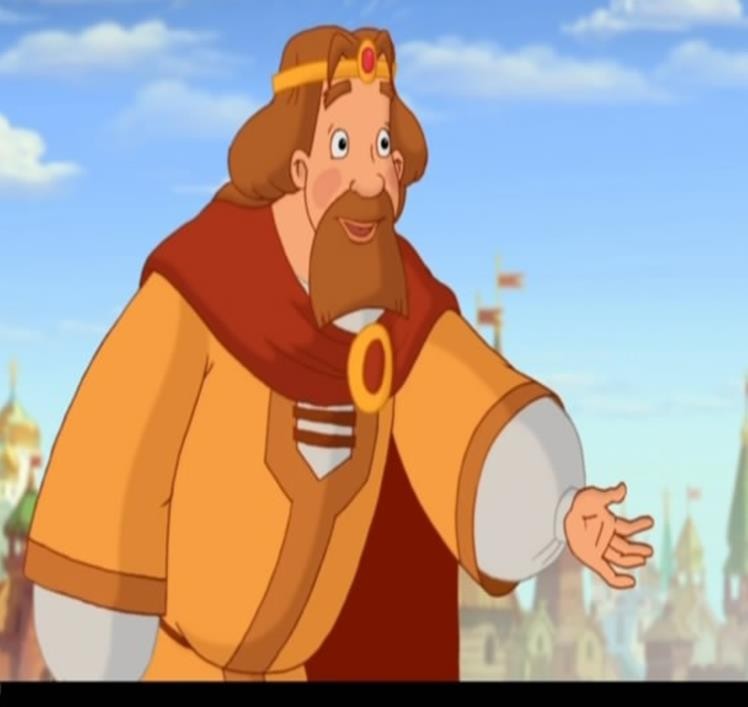 Приложение 7Кейс документов по антикоррупционной политике Российской ФедерацииИз Уголовного кодекса РФ (в редакции от 13.02.2009 г.)Статья 290. Получение взяткиПолучение должностным лицом лично или через посредника взятки в виде денег, ценных бумаг, иного имущества или выгод имущественного характера за действия (бездействие) впользу взяткодателя или представляемых им лиц, если такие действия (бездействие) входят в служебные полномочия должностного лица либо оно в силу должностного положения может способствовать таким действиям (бездействию), а равно за общее покровительство илипопустительство по службе —наказывается штрафом в размере от ста тысяч до пятисот тысяч рублей или в размерезаработной платы или иного дохода осужденного за период от одного года до трех лет либо лишением свободы на срок до пяти лет с лишением права занимать определенные должности или заниматься определенной деятельностью на срок до трех лет.Получение должностным лицом взятки за незаконные действия (бездействие) —наказывается лишением свободы на срок от трех до семи лет с лишением права занимать определенные должности или заниматься определенной деятельностью на срок до трех лет.Деяния, предусмотренные частями первой или второй настоящей статьи, совершенные лицом, занимающим государственную должность Российской Федерации илигосударственную должность субъекта Российской Федерации, а равно главой органа местного самоуправления, —наказываются лишением свободы на срок от пяти до десяти лет с лишением права занимать определенные должности или заниматься определенной деятельностью на срок до трех лет.Деяния, предусмотренные частями первой, второй или третьей настоящей статьи, если они совершены:а) группой лиц по предварительному сговору или организованной группой; б) утратил силу.в) с вымогательством взятки; г) в крупном размере, —наказываются лишением свободы на срок от семи до двенадцати лет со штрафом в размере до одного миллиона рублей или в размере заработной платы или иного дохода осужденного за период до пяти лет либо без такового.Примечание. Крупным размером взятки признаются сумма денег, стоимость ценных бумаг, иного имущества или выгод имущественного характера, превышающие сто пятьдесят тысяч рублей.Статья 291. Дача взяткиДача взятки должностному лицу лично или через посредника —наказывается штрафом в размере до двухсот тысяч рублей или в размере заработной платы или иного дохода осужденного за период до восемнадцати месяцев, либо исправительнымиработами на срок от одного года до двух лет, либо арестом на срок от трех до шести месяцев, либо лишением свободы на срок до трех лет.Дача взятки должностному лицу за совершение им заведомо незаконных действий (бездействие) —наказывается штрафом в размере от ста тысяч до пятисот тысяч рублей или в размерезаработной платы или иного дохода осужденного за период от одного года до трех лет либо лишением свободы на срок до восьми лет.Примечание. Лицо, давшее взятку, освобождается от уголовной ответственности, если имело место вымогательство взятки со стороны должностного лица или если лицо добровольно сообщило органу, имеющему право возбудить уголовное дело, о даче взятки.Из «Национального плана противодействия коррупции»31 июля 2008 г.В Российской Федерации в основном сформированы и функционируют правовая и организационная основы противодействия коррупции. Серьёзный антикоррупционныйпотенциал заложен в Концепции административной реформы в Российской Федерации в 2006– 2010 годах и плане мероприятий по её проведению, одобренных распоряжением Правительства Российской Федерации от 25 октября 2005 г. № 1789-р, а также в законодательстве Российской Федерации, регулирующем вопросы государственной службы.Несмотря на предпринимаемые меры, коррупция, являясь неизбежным следствиемизбыточного администрирования со стороны государства, по-прежнему серьёзно затрудняет нормальное функционирование всех общественных механизмов, препятствует проведениюсоциальных преобразований и повышению эффективности национальной экономики, вызывает в российском обществе серьёзную тревогу и недоверие к государственным институтам, создаёт негативный имидж России на международной арене и правомерно рассматривается как одна из угроз безопасности Российской Федерации.В связи с этим разработка мер по противодействию коррупции, прежде всего в целяхустранения ее коренных причин, и реализация таких мер в контексте обеспечения развития страны в целом становятся настоятельной необходимостью. ...Из Послания Президента РФ Д. А. Медведева Федеральному Собранию5 ноября 2008 г.«… Теперь вопрос в том, как должна развиваться дальше российская демократия.Считаю, что граждане России сейчас в гораздо большей степени, чем в начале реформ, готовы к свободной деятельности (и профессиональной, и общественно-политической). Деятельностибез государственной опеки. Всё большее число людей рассчитывают прежде всего на себя. Полагают, что только от них зависит и их личный успех, а следовательно, и успех всей страны. Поэтому возможно и просто необходимо повышать уровень доверия в обществе.Между тем государственная бюрократия по-прежнему, как и 20 лет назад, руководствуется всё тем же недоверием к свободному человеку, к свободной деятельности. Эта логикаподталкивает её к опасным выводам и опасным действиям. Бюрократия периодически«кошмарит» бизнес — чтобы не сделал чего-то не так. Берёт под контроль средства массовой информации — чтобы не сказали чего-то не так. Вмешивается в избирательный процесс —чтобы не избрали кого-нибудь не того. Давит на суды — чтобы не приговорили к чему-нибудь не тому. И так далее.В результате государственный аппарат у нас — это и самый большой работодатель, самый активный издатель, самый лучший продюсер, сам себе суд, сам себе партия и сам себе вконечном счёте народ. Такая система абсолютно неэффективна и создаёт только одно — коррупцию. Она порождает массовый правовой нигилизм, она вступает в противоречие с Конституцией, тормозит развитие институтов инновационной экономики и демократии.Сильное государство и всесильная бюрократия — это не одно и то же. Первое нужно гражданскому обществу как инструмент развития и поддержания порядка. Для защиты и укрепления демократических институтов. Вторая — смертельно опасна для него. Поэтому наше общество должно спокойно, настойчиво и не откладывая на потом развивать институты демократии.Созданные за эти годы (прямо скажем, по указанию «сверху») демократические учреждения должны укорениться во всех социальных слоях. Для этого, во-первых, нужно постояннодоказывать дееспособность демократического устройства. И, во-вторых, доверять всё большее число социальных и политических функций непосредственно гражданам, их организациям и самоуправлению. Да, государство не может отказаться от ответственности в пределах егокомпетенции. И действовать нужно прагматично, трезво оценивая риски. Но действовать — нужно. …Впереди большая работа и серьёзные шаги. Это и дальнейшая децентрализация, и гуманизация социального устройства и политической системы. И чем более свободна и разнообразнаобщественная жизнь, чем динамичнее экономика и острее политическая борьба, тем прочнее и стабильнее должны быть фундаментальные институты демократии, её, образно говоря,несущие конструкции, на которых держится всё здание демократического государства. …Для свободного, демократического и справедливого общества враг номер один — этокоррупция. Вы знаете, Национальный план противодействия коррупции подписан ещё в июле, а соответствующий пакет законов уже внесён мной в Государственную Думу. Их главнаяособенность — в комплексности, системности и адресной направленности. В первоочередном устранении тех причин коррупции, которые порождены несовершенством нашегогосударственного и хозяйственного механизмов.Сейчас уже вносятся изменения в законы, регулирующие деятельность сотрудников таможни и органов внутренних дел, прокуратуры и Федеральной службы безопасности, судей и служащих аппаратов судов, органов государственной власти, муниципальных органов и других. Крайне важно и то, что антикоррупционная работа строится на использовании мер упреждения. На создании атмосферы «невыгодности» коррупционного поведения.Какие это меры?Во-первых, серьёзно повышаются требования к государственным и муниципальным служащим. Речь идёт о предоставлении дополнительных сведений об их доходах иимуществе — в том числе принадлежащих членам их семей. Достоверность декларируемых сведений будет тщательно проверяться вплоть до использования оперативно-разыскных возможностей.Во-вторых, государственные и муниципальные служащие обязаны соотносить свои действия с установленными правилами поведения на службе. Их невыполнение должно влечь дисциплинарную, а в необходимых случаях и административную, и уголовнуюответственность.В-третьих, вводятся меры уголовного наказания за злоупотребление полномочиями лицами, которые исполняют управленческие функции в негосударственных организациях. Они будут соответствовать тем, что применяются к госслужащим.В-четвёртых, вводится административная ответственность юридических лиц за передачу взятки от имени или в интересах юридического лица. И целый ряд других мер, которые уже сегодня известны.Кроме того, устанавливается контроль за имущественным положением лиц с особым правовым статусом — прежде всего судей.Названные меры, безусловно, строги, но необходимы. И, как справедливо заметил ещёдореволюционный специалист по государственному праву Николай Коркунов, «установление законности всегда чувствуется как стеснение произвола властвующих». И здесь выбор для нас очевиден.Считаю, что такое, законодательное, закрепление направлений антикоррупционной работы явилось бы хорошим началом. Это позволит нам строить её системно и последовательно».Из Федерального закона от 25 декабря 2008 г. № 273-ФЗ«О противодействии коррупции»Принят Государственной Думой 19 декабря 2008 года Одобрен Советом Федерации 22 декабря 2008 годаНастоящим Федеральным законом устанавливаются основные принципы противодействиякоррупции, правовые и организационные основы предупреждения коррупции и борьбы с ней, минимизации и (или) ликвидации последствий коррупционных правонарушений.Статья 1. Основные понятия, используемые в настоящем Федеральном законеДля целей настоящего Федерального закона используются следующие основные понятия:коррупция:а) злоупотребление служебным положением, дача взятки, получение взятки, злоупотребление полномочиями, коммерческий подкуп либо иное незаконное использование физическим лицом своего должностного положения вопреки законным интересам общества игосударства в целях получения выгоды в виде денег, ценностей, иного имущества или услуг имущественного характера, иных имущественных прав для себя или для третьих лиц либо незаконное предоставление такой выгоды указанному лицу другими физическими лицами;б) совершение деяний, указанных в подпункте «а» настоящего пункта, от имени или в интересах юридического лица;противодействие коррупции — деятельность федеральных органов государственной власти, органов государственной власти субъектов Российской Федерации, органов местного самоуправления, институтов гражданского общества, организаций и физических лиц в пределах их полномочий:а) по предупреждению коррупции, в том числе по выявлению и последующему устранению причин коррупции (профилактика коррупции);б) по выявлению, предупреждению, пресечению, раскрытию и расследованию коррупционных правонарушений (борьба с коррупцией);в) по минимизации и (или) ликвидации последствий коррупционных правонарушений.Статья 2. Правовая основа противодействия коррупцииПравовую основу противодействия коррупции составляют Конституция Российской Федерации, федеральные конституционные законы, общепризнанные принципы и нормы международного права и международные договоры Российской Федерации, настоящий Федеральный закон и другие федеральные законы, нормативные правовые акты Президента Российской Федерации, а также нормативные правовые акты Правительства Российской Федерации, нормативныеправовые акты иных федеральных органов государственной власти, нормативные правовые акты органов государственной власти субъектов Российской Федерации и муниципальные правовые акты.Статья 3. Основные принципы противодействия коррупцииПротиводействие коррупции в Российской Федерации основывается на следующих основных принципах:признание, обеспечение и защита основных прав и свобод человека и гражданина;законность;публичность и открытость деятельности государственных органов и органов местного самоуправления;неотвратимость ответственности за совершение коррупционных правонарушений;комплексное использование политических, организационных, информационно- пропагандистских, социально-экономических, правовых, специальных и иных мер;приоритетное применение мер по предупреждению коррупции;сотрудничество государства с институтами гражданского общества, международными организациями и физическими лицами.Статья 4. Международное сотрудничество Российской Федерации в области противодействия коррупцииРоссийская Федерация в соответствии с международными договорами РоссийскойФедерации и (или) на основе принципа взаимности сотрудничает в области противодействия коррупции с иностранными государствами, их правоохранительными органами испециальными службами, а также с международными организациями в целях:установления лиц, подозреваемых (обвиняемых) в совершении коррупционныхпреступлений, их местонахождения, а также местонахождения других лиц, причастных к коррупционным преступлениям;выявления имущества, полученного в результате совершения коррупционных правонарушений или служащего средством их совершения;предоставления в надлежащих случаях предметов или образцов веществ для проведения исследований или судебных экспертиз;обмена информацией по вопросам противодействия коррупции;координации деятельности по профилактике коррупции и борьбе с коррупцией. <…>Статья 6. Меры по профилактике коррупцииПрофилактика коррупции осуществляется путем применения следующих основных мер:формирование в обществе нетерпимости к коррупционному поведению;антикоррупционная экспертиза правовых актов и их проектов;предъявление в установленном законом порядке квалификационных требований к гражданам, претендующим на замещение государственных или муниципальных должностей и должностей государственной или муниципальной службы, а такжепроверка в установленном порядке сведений, представляемых указанными гражданами;установление в качестве основания для увольнения лица, замещающего должность государственной или муниципальной службы, включенную в перечень, установленный нормативными правовыми актами Российской Федерации, с замещаемой должностигосударственной или муниципальной службы или для применения в отношении его иных мер юридической ответственности непредставления им сведений либо представления заведомо недостоверных или неполных сведений о своих доходах, имуществе иобязательствах имущественного характера, а также представления заведомо ложных сведений о доходах, об имуществе и обязательствах имущественного характера своих супруги (супруга) и несовершеннолетних детей;внедрение в практику кадровой работы федеральных органов государственной власти, органов государственной власти субъектов Российской Федерации, органов местного самоуправления правила, в соответствии с которым длительное, безупречное иэффективное исполнение государственным или муниципальным служащим своихдолжностных обязанностей должно в обязательном порядке учитываться при назначении его на вышестоящую должность, присвоении ему воинского или специального звания,классного чина, дипломатического ранга или при его поощрении;развитие институтов общественного и парламентского контроля за соблюдением законодательства Российской Федерации о противодействии коррупции.Статья 7. Основные направления деятельности государственных органов по повышению эффективности противодействия коррупцииОсновными направлениями деятельности государственных органов по повышению эффективности противодействия коррупции являются:проведение единой государственной политики в области противодействия коррупции;создание механизма взаимодействия правоохранительных и иных государственных органов с общественными и парламентскими комиссиями по вопросам противодействия коррупции, а также с гражданами и институтами гражданского общества;принятие законодательных, административных и иных мер, направленных на привлечение государственных и муниципальных служащих, а также граждан к более активному участию в противодействии коррупции, на формирование в обществе негативного отношения ккоррупционному поведению;совершенствование системы и структуры государственных органов, создание механизмов общественного контроля за их деятельностью;введение антикоррупционных стандартов, то есть установление для соответствующей области деятельности единой системы запретов, ограничений и дозволений,обеспечивающих предупреждение коррупции в данной области;унификация прав и ограничений, запретов и обязанностей, установленных длягосударственных служащих, а также для лиц, замещающих государственные должности Российской Федерации;обеспечение доступа граждан к информации о деятельности федеральных органов государственной власти, органов государственной власти субъектов Российской Федерации и органов местного самоуправления;обеспечение независимости средств массовой информации;неукоснительное соблюдение принципов независимости судей и невмешательства в судебную деятельность;совершенствование организации деятельности правоохранительных и контролирующих органов по противодействию коррупции;совершенствование порядка прохождения государственной и муниципальной службы;обеспечение добросовестности, открытости, добросовестной конкуренции иобъективности при размещении заказов на поставку товаров, выполнение работ, оказание услуг для государственных или муниципальных нужд;устранение необоснованных запретов и ограничений, особенно в области экономической деятельности;совершенствование порядка использования государственного и муниципального имущества, государственных и муниципальных ресурсов (в том числе припредоставлении государственной и муниципальной помощи), а также порядка передачи прав на использование такого имущества и его отчуждения;повышение уровня оплаты труда и социальной защищенности государственных и муниципальных служащих;укрепление международного сотрудничества и развитие эффективных формсотрудничества с правоохранительными органами и со специальными службами, с подразделениями финансовой разведки и другими компетентными органамииностранных государств и международными организациями в области противодействия коррупции и розыска, конфискации и репатриации имущества, полученногокоррупционным путем и находящегося за рубежом;усиление контроля за решением вопросов, содержащихся в обращениях граждан и юридических лиц;передача части функций государственных органов саморегулируемым организациям, а также иным негосударственным организациям;сокращение численности государственных и муниципальных служащих содновременным привлечением на государственную и муниципальную службу квалифицированных специалистов;повышение ответственности федеральных органов государственной власти, органов государственной власти субъектов Российской Федерации, органов местногосамоуправления и их должностных лиц за непринятие мер по устранению причин коррупции;оптимизация и конкретизация полномочий государственных органов и их работников, которые должны быть отражены в административных и должностных регламентах.Статья 8. Обязанность государственных и муниципальных служащих представлять сведения о доходах, об имуществе и обязательствах имущественного характераГражданин, претендующий на замещение должности государственной или муниципальной службы, включенной в перечень, установленный нормативными правовыми актамиРоссийской Федерации, а также служащий, замещающий должность государственной илимуниципальной службы, включенную в перечень, установленный нормативными правовыми актами Российской Федерации, обязаны представлять представителю нанимателя(работодателю) сведения о своих доходах, имуществе и обязательствах имущественного характера и о доходах, об имуществе и обязательствах имущественного характера своихсупруги (супруга) и несовершеннолетних детей. Порядок представления указанных сведений устанавливается федеральными законами и иными нормативными правовыми актамиРоссийской Федерации.Сведения о доходах, об имуществе и обязательствах имущественного характера,представляемые государственными и муниципальными служащими в соответствии снастоящей статьей, являются сведениями конфиденциального характера, если федеральным законом они не отнесены к сведениям, составляющим государственную тайну.Не допускается использование сведений о доходах, об имуществе и обязательствахимущественного характера государственного или муниципального служащего, его супруги (супруга) и несовершеннолетних детей для установления либо определения егоплатежеспособности и платежеспособности его супруги (супруга) и несовершеннолетних детей, для сбора в прямой или косвенной форме пожертвований (взносов) в фондыобщественных объединений либо религиозных или иных организаций, а также в пользу физических лиц.Лица, виновные в разглашении сведений о доходах, об имуществе и обязательствахимущественного характера государственного или муниципального служащего, его супруги (супруга) и несовершеннолетних детей либо в использовании этих сведений в целях, не предусмотренных федеральными законами, несут ответственность в соответствии сзаконодательством Российской Федерации.Сведения о доходах, об имуществе и обязательствах имущественного характерагосударственных и муниципальных служащих могут предоставляться для опубликования средствам массовой информации в порядке, определяемом нормативными правовыми актами Российской Федерации.Проверка достоверности и полноты указанных в части 1 настоящей статьи сведений о доходах, об имуществе и обязательствах имущественного характера государственного или муниципального служащего, его супруги (супруга) и несовершеннолетних детейосуществляется представителем нанимателя (руководителем) или лицом, которому такие полномочия предоставлены представителем нанимателя (руководителем), самостоятельно или путем направления в порядке, устанавливаемом Президентом Российской Федерации, запроса в правоохранительные органы или государственные органы, осуществляющиеконтрольные функции, об имеющихся у них данных о доходах, об имуществе иобязательствах имущественного характера государственного или муниципального служащего, его супруги (супруга) и несовершеннолетних детей.Непредставление гражданином при поступлении на государственную или муниципальную службу представителю нанимателя (работодателю) сведений о своих доходах, имуществе и обязательствах имущественного характера, а также о доходах, об имуществе иобязательствах имущественного характера своих супруги (супруга) и несовершеннолетних детей либо представление заведомо недостоверных или неполных сведений является основанием для отказа в приеме указанного гражданина на государственную илимуниципальную службу.Невыполнение государственным или муниципальным служащим обязанности,предусмотренной частью 1 настоящей статьи, является правонарушением, влекущимосвобождение государственного или муниципального служащего от замещаемой должности государственной или муниципальной службы либо привлечение его к иным видам дисциплинарной ответственности в соответствии с законодательством РоссийскойФедерации.Федеральными законами о видах государственной службы, а также о муниципальной службе для государственного или муниципального служащего могут устанавливаться более строгие запреты, ограничения, обязательства, правила служебного поведения.Статья 9. Обязанность государственных и муниципальных служащих уведомлять об обращениях в целях склонения к совершению коррупционных правонарушенийГосударственный или муниципальный служащий обязан уведомлять представителянанимателя (работодателя), органы прокуратуры или другие государственные органы обо всех случаях обращения к нему каких-либо лиц в целях склонения его к совершениюкоррупционных правонарушений.Уведомление о фактах обращения в целях склонения к совершению коррупционных правонарушений, за исключением случаев, когда по данным фактам проведена или проводится проверка, является должностной (служебной) обязанностью государственного или муниципального служащего.Невыполнение государственным или муниципальным служащим должностной (служебной) обязанности, предусмотренной частью 1 настоящей статьи, является правонарушением,влекущим его увольнение с государственной или муниципальной службы либо привлечение его к иным видам ответственности в соответствии с законодательством РоссийскойФедерации. <…>Статья 10. Конфликт интересов на государственной и муниципальной службеПод конфликтом интересов на государственной или муниципальной службе в настоящем Федеральном законе понимается ситуация, при которой личная заинтересованность (прямая или косвенная) государственного или муниципального служащего влияет или может повлиять на надлежащее исполнение им должностных (служебных) обязанностей и прикоторой возникает или может возникнуть противоречие между личной заинтересованностью государственного или муниципального служащего и правами и законными интересами граждан, организаций, общества или государства, способное привести к причинению вреда правам и законным интересам граждан, организаций, общества или государства.Под личной заинтересованностью государственного или муниципального служащего, которая влияет или может повлиять на надлежащее исполнение им должностных (служебных)обязанностей, понимается возможность получения государственным или муниципальным служащим при исполнении должностных (служебных) обязанностей доходов в виде денег, ценностей, иного имущества или услуг имущественного характера, иных имущественных прав для себя или для третьих лиц.Статья 13. Ответственность физических лиц за коррупционные правонарушенияГраждане Российской Федерации, иностранные граждане и лица без гражданства за совершение коррупционных правонарушений несут уголовную, административную, гражданско-правовую и дисциплинарную ответственность в соответствии сзаконодательством Российской Федерации.Физическое лицо, совершившее коррупционное правонарушение, по решению суда может быть лишено в соответствии с законодательством Российской Федерации права занимать определенные должности государственной и муниципальной службы.Приложение 8Из опыта работы учителя начальных классов МОУ СОШ №36 г. Ярославля Т.Б. ВолоковойАнтикоррупционное воспитание в начальной школе (живем по правилам)Антикоррупционное просвещение на уроках и во внеурочной деятельности, вопросыантикоррупционного просвещения и воспитания являются достаточно новыми для школы. В российской системе образования коррупция рассматривается как одно из преступлений,которое свойственно миру взрослых людей. Эти люди финансово независимы и имеютвластные полномочия. Данный вид преступления изучается на уроках права, обществознания.На уроках истории и обществознания учащиеся получают целостное представление окоррупции как социальном явлении. На уроках права — о причинах, по которым совершается преступление, и мере его наказания.На школьных уроках важно рассмотреть коррупцию как явление социально-историческое, социально-экономическое, правовое; осветить исторический аспект проблемы: какие этапы проходила коррупция в своем развитии, какие формы принимала, каковы причины того, что, несмотря на предпринимавшиеся государством и обществом меры, коррупция сохранялась.Через выявление причин возникновения этого феномена и понимание вреда, причиняемого им всему обществу, необходимо целенаправленно формировать негативное отношение ккоррупции (так же, как к наркомании, алкоголизму и т. д.), развивать навыкиантикоррупционного поведения. Стратегия действий учителя должна опираться на объективные данные, исторический опыт, которые опровергают расхожие стереотипы, традиционныезаблуждения части населения в том, что коррупция малоопасна, а ее размах не зависит от каждого члена общества.Работа по формированию антикоррупционного сознания проводится и в начальной школе. К этой проблеме нужно подходить очень аккуратно, следуя принципу «Не навреди!». С младшими школьниками необходимо разговаривать о совести, честности, о любви к Родине, ответственности за её судьбу. Антикоррупционное воспитание направлено на формирование у школьников системы социальных отношений: к обществу, закону, органам государственной власти, правопорядка и т.д. Для учащихся начальной школы оно согласуется прежде всего с правилами поведения, которые отражают, с одной стороны, моральные принципы общества, с другой — специфику работы школы. Так, «Правила для учащихся» и «Правила внутреннего распорядка» в школе обязывают учеников поддерживать чистоту помещения, иметь аккуратный вид, быть сдержанными, предупредительными, вежливыми по отношению друг к другу и к старшим, добросовестно относиться к своим обязанностям. Понятие «коррупция» даже не употребляется. Необходимо учитывать возрастные особенности учащихся.Предметный уровеньДля решения задач антикоррупционного воспитания в начальной школе приоритетное значение имеет такой учебный предмет, как «Литературное чтение». Он располагает совокупностьюсредств, направленных на формирование нравственных убеждений, к которым относятся рассказы на этическую тему, этические беседы.Рассказы на этическую тему служат источником знаний, способом использования положительного примера в воспитании, обогащают нравственный опыт личности опытомдругих людей. Они помогают обучающимся понять и усвоить смысл моральных оценок и норм поведения. В ходе этической беседы происходит углубление, упрочение нравственных понятий, обобщение и закрепление знаний, формирование системы нравственных взглядов иубеждений. В них можно включать инсценировки, декламацию. В беседе должен преобладать живой обмен мнениями, диалог.Чтение и разбор статей, рассказов, стихотворений, сказок из учебных книг помогают учащимся понять и оценить нравственные поступки людей. Дети читают и обсуждают тексты, в которых ставятся в доступной для них форме вопросы о справедливости, честности, товариществе,дружбе, порядочности, бескорыстии.класс: С. Черный «Про девочку, которая нашла своего Мишку»; В. Драгунский «Друг детства»; Н. Носов «Приключения Незнайки и его друзей»; Я. Аким «Мой брат Миша»; Э. Мошковская«Трудный путь»; М. Пришвин «Медведь»; С. Михалков «Щенок»; В. Вересаев «Братишка»; К. Паустовский «Приточная трава»; Г. Скребицкий «Лесной голосок».класс: В. Одоевский «Мороз Иванович»; А. Толстой «Золотой ключик или приключения Буратино»; П. Ершов «Конек-Горбунок»; А. С. Пушкин «Сказка о рыбаке и рыбке»; П. Бажов«Серебряное Копытце»; «Былины об Илье Муромце и русских богатырях»; В. Левин «О животных»; А. де Сент-Экзюпери «Маленький принц».класс: А. П. Гайдар «Голубая чашка»; К. Паустовский «Бескорыстие»;В. Драгунский «Девочка на шаре», «Тайное становится явным»; И. Дик «Красные яблоки»; Б. Емельянов «Игра»;Ю. Коринец «Подарки под подушкой»; И. Дик «Красные яблоки», Э. Успенский «Все в порядке».4класс: «Поучение» Владимира Мономаха детям».В предмете «Окружающий мир» Федеральным государственным стандартом в разделе«Человек и общество» предусмотрено изучение ряда тем, способствующих формированию компонентов антикоррупционного сознания. Это такие темы, как:Младший школьник. Правила поведения в школе, на уроке. Обращение к учителю. Классный, школьный коллектив, совместная учеба, игры, отдых.Друзья, взаимоотношения между ними; ценность дружбы, согласия, взаимной помощи. Правила взаимоотношений со взрослыми, сверстниками, культура поведения в школе и других общественных местах. При изучении темы «Дружба» учащиеся обсуждают историю, описанную в учебнике. Их анализ позволяет разобраться в тонкостях дружбы, понять своего друга и необижаться по пустякам, держать слово, данное другу. Учащиеся рассказывают истории, которые произошли с ними или с их друзьями. Работают в группах и создают правила дружбы: не ссориться, уступать, помогать, быть вежливым, внимательным. Учащиеся составляют памятки«Правила дружбы». Также выполняют рисунок «Дружба» и обсуждают пословицы о дружбе.Делают вывод, каким должен быть друг и что такое дружба. На уроках окружающий мир можно играть в игры, ставить сценки. Например: «В театре», «В библиотеке», «В автобусе»,представляя различные ситуации поведения. Делают выводы.Семья — самое близкое окружение человека. Семейные традиции. Взаимоотношения в семье и взаимопомощь членов семьи. Оказание посильной помощи взрослым. Забота о детях, престарелых, больных — долг каждого человека. Хозяйство семьи. Родословная. Имена и фамилии членов семьи. При изучении темы «Семья» учащиеся получают домашние задание, рассказать о традициях их семей, семейных праздниках, досуге, отдыхе, увлечениях. При изучении темы«Лекарственные растения» — расширять знания учащихся о лекарственных растениях, развивать внимание, память, любознательность, самостоятельность суждений, воспитывать бережное отношение к своему здоровью, любовь к природе, животному и растительному миру планеты.Человек — член общества. Взаимоотношения человека с другими людьми. Культура общения.Уважение к чужому мнению. Человек — создатель и носитель культуры. Внутренний мир человека: общее представление о человеческих свойствах и качествах.Общество — совокупность людей, которые объединены общей культурой и связаны друг с другом совместной деятельностью во имя общей цели.В результате изучения раздела «Человек и общество» у учащихся формируются четкиепредставления о «добре и зле», «чести и бесчестии», «справедливости и несправедливости».Внеурочная деятельностьВ процессе внеурочной деятельности обучающийся должен научиться действовать, чувствовать, принимать решения. Осуществляя антикоррупционное воспитание в ее рамках, классныйруководитель включает в программу воспитательных действий комплекс классных часов. Они проводятся в форме дискуссий и ролевых игр:класс«Верному другу цены нет»«Твои новые друзья»«Подарок другу»«Без друзей меня чуть-чуть, а с друзьями – много!»класс«Твори добро»«Если добрый ты - это хорошо»«Учимся говорить «спасибо»«Жизнь дана на добрые дела»класс«Честность всего дороже»«Можно и нельзя. Хочу и надо»«Честен тот, кто работает на совесть»«Деньги: свои и чужие»класс«Что такое бескорыстие?»«Для себя или для других?»«Мы все разные, но у нас равные права»«Любая ли работа должна быть оплачена?»«Быть честным. По законам справедливости»«Воровство — это преступление»Правовое воспитание школьниковкласс: Правила вокруг нас. Зачем нужны правила? Правила, которые нас окружают. Правила дома, правила в школе. «Мой класс и мои друзья». Права учащихся в нашей школе и нашемклассе. Ответственность. Разработка правил поведения в классе. Фестиваль имен «Что в имени твоем». Право на имя. Я и МЫ. Кто в семье главный?класс: Маленькие дети с большими правами. Что такое «обязанность».Культура поведения в школьной столовой. Законы жизни школьного коллектива. Право науважительное отношение. Мой дом — моя крепость. Право детей на жизнь в семье. Права и обязанности членов семьи.класс: Права ребенку надо знать. Не только знать, но соблюдать. «Я люблю учиться» (право детей на образование). Право ребенка на защиту от жестокого обращения. Разрешается — запрещается. Моя семья — мое богатство. Вместе весело шагать.класс: Мы — дети разных национальностей. Что может школа?Распределение обязанностей в семье. Кто за мной должен убирать? Поступок и ответственность. Право на индивидуальность.Гражданско-патриотическое воспитание школьниковкласс: Я — россиянин. Город, в котором я живу.класс: Народы России. Мама, папа, я — дружная семьякласс: Законы дружбы. Чего я боюсь. Отрицательные черты характера: жестокость, безразличие, высокомерие.класс: С чего начинается Родина. Природа — это дом, в котором мы живем.Духовно-нравственное воспитание школьников1 класс: Зачем надо быть вежливым. Помни о других. Зачем надо быть честным.класс: Вежливые слова. Правила поведения. Правдивый ли ты? Быть чутким и внимательным. Твои желания.класс: Добро. Добродетель. Милосердие. Не попади в замок лгунов. Отдай свое сердце другому.Здоровый школьниккласс: Распорядок дня ученика. Азбука пешехода.класс: Правила межличностного общения: предупредительность, представление себя, отказ от нежелательного общения. Что такое хорошо, что такое плохо.класс: Социальные нормы поведения. Один дома.класс: Самопознание через ощущение. Чувства и образ. Способы проявления эмоций и выражения чувств. «Защити себя сам». Правила поведения с незнакомыми людьми. Меры предосторожности при контакте со случайными знакомыми.Следует также предусмотреть антикоррупционную тематику в цикле родительских собраний: Школьная отметка: за и против (оценка и отметка)Поощрение и наказание (родительские ошибки)Воспитание трудолюбия в семье. Как воспитать себе помощника?Ребенок учится тому, что видит у себя в дому (стили семейного воспитания) Всегда ли родитель прав? (способы общения в семье)Место ребенка в детском коллективе(Атмосфера жизни семьи как фактор психического здоровья ребенка) Стимулирование школьника: кнут или пряник?(Методы педагогического воздействия на ребенка)Права и обязанности родителей. Ответственность родителей за воспитание детей Правовая ответственность родителейВлияние здорового образа жизни родителей на развитие и воспитание ребенка.Единые требования семьи и школы к организации проведения свободного времени младших школьниковВзаимодействие всех участников образовательного процесса в ходе реализации программы развития школыТакже родителям можно предложить цикл лекций:Семья на пороге школьной жизни. Влияние родителей на позитивную мотивацию и успешность обучения ребенка в школеИнтернет как средство информации и общения. Опасности Интернета Воспитательный потенциал семьиРоль отца в воспитании детей Профилактика асоциального поведенияБезопасность детей в период летних каникул«Основы религиозных культур и светской этики» — 4 классВ курсе светской этики ставится задача создания у учащихся системы нравственных ориентиров на основе изучения ценностей (что всего дороже и ни за какие деньги не купишь). Младшие школьники знакомятся с такими ценностями, как жизнь, достоинство, здоровье, свобода человека; любовь, забота, доброта; дружба со сверстниками и мир между людьми, основанный на уважении к правам человека; права и обязанности человека, правила взаимодействии «я» ученика с людьми в различных ситуациях; общественный порядок и его охрана, строгиетребования закона; Родина-Россия, и осознают их.Федеральным государственным стандартом предусмотрено изучение тем, способствующих формированию компонентов антикоррупционного сознания.Приобщение школьников к данным нравственным ценностям осуществляется последовательно в каждом классе с расширением понятий. Построение курса обеспечивает эмоциональное восприятие, осмысление и обретение опыта деятельности в коллективе. Это позволяет добиться позитивных результатов в ориентировании учащихся на то, что называется добром, а что — злом. Тем самым в сознание учащихся 1-й ступени школы посредством этого курсазакладываются компоненты антикоррупционного сознания. Учащихся обращают к примерам подвигов во имя Отечества, бескорыстного служения Отечеству, уважения к людям, готовности безвозмездно оказывать помощь и услуги. В то же время воспитывается неприязнь кпроявлениям эгоизма, жадности, стремлению и попыткам наживаться за счет других людей. Именно эти результаты становятся базой для рассмотрения сущности коррупции и юридических аспектов ее проявления в курсах обществознания в основной школе.В ходе проводимой работы, обучающиеся учатся совершать добрые, хорошие дела и поступки, чтобы за них не приходилось краснеть ни ученикам, ни учителям, ни родителям учеников. У них развивается духовно-нравственное чувствование, формируется правовое отношение кявлениям окружающей жизни. Воспитываются духовные и нравственные качества личности,честность, справедливость, развиваются активное культурное сознание и воля для практической реализации нравственных норм и правил.Требуется серьезная научная, исследовательская, методическая деятельность для создания системы воспитательной работы учителя начальных классов. Поскольку мировоззрение — это система обобщенных взглядов на мир и место человека в нем, на отношение людей кокружающей их действительности и самим себе, а также обусловленные этими взглядами их убеждения, идеалы, принципы познания и деятельности, система антикоррупционных идей,взглядов, принципов, в которых отражается негативное отношение личности, социальных групп и всего общества к коррупционной деятельности, должна органично дополнитьмировоззренческую картину подрастающего поколения.Разработка и реализация комплекса мер по повышению уровня внутренней культуры личности и укреплению морально-этических принципов человека, особенно детей младших классов, воспитание неприятия молодым поколением коррупции как явления непременно дадут положительный результат в формировании антикоррупционного мировоззрения, если работа  будет проводиться в системе, начиная с начальной школы и до окончания учеником школы. Потому как школа — это одна большая семья, в которой живут дети, их родители, педагоги, работники школы и очень важно поддерживать климат и порядок в этом большом доме для осуществления одной главной цели — воспитания полноценных личностей и настоящих граждан России.Список литературыКлассные часы: внеклассная работа: 1–4 классы [Текст] / сост. М. А. Козлова. – 3-е изд., перераб. и доп. — М.: Экзамен, 2012. — 317 с.Максакова, В. И. Организация воспитания младших школьников [Текст]: метод. пособие для учителя / В. И. Максакова. — М.: Просвещение, 2003.Мудрик, А. В. Общение в процессе воспитания [Текст] / А. В. Мудрик. — М., 2001.Проблема нравственного становления: материалы для родительских собраний [Текст]/ сост. Л. В. Бударникова, Г. П. Попова. — Волгоград: Учитель, 2007.Саляхова, Л. И. Родительские собрания. Сценарии, рекомендации, материалы для проведения. 1–4 классы [Текст] / Л. И. Саляхова. — М.: Глобус, 2008.Сценарии	школьных	праздников	[Текст]:	метод.	пособие	/	Н. Б. Троицкая, Г. А. Королёва. — М.: Дрофа, 2006.Фопель, К. Как научить детей сотрудничать? Психологические игры и упражнения [Текст]: практическое пособие: в 4 т. / пер. с нем. — М.: Генезис, 2001.Щуркова,	Н. Е.	Воспитание	на	уроке	[Текст]	/	Н. Е. Щуркова.	—	М.:	Центр«Педагогический поиск», 2007.Этика и право в начальной школе. Как преподавать курс «Я и мой мир» [Текст]: книга для учителя. — СПб.: Перспектива, 2009.Учебное изданиеАнна Анатольевна Кладова Наталья Вячеславовна Страхова Татьяна Борисовна ВолковаФормированиеантикоррупционного мировоззрения обучающихся общеобразовательных организацийМетодические рекомендацииКомпьютерная верстка О. Л. Чистяковой Заказ 81Издательский центр ГАУ ДПО ЯО ИРО150014, г. Ярославль,ул. Богдановича, 16Тел. (4852) 21–94–25E-mail: rio@iro.yar.ruУДК 373.51ББК 74.266.0+66.3 (2Рос)К 471Печатается по решениюредакционно-издательскогосовета ГАУ ДПО ЯО ИРОТемаОсвещение в рамках основной образовательной программы начального общего образованияОсвещение в рамках внеурочнойдеятельностиОсвещение в рамкахвзаимодействия с родителямиНормы и правилаВ рамках учебного курса«Окружающий мир»:Обсуждение правил поведения внепредвиденных случаях, вариантов возможныхрешений и их последствий в теме «Учимся быть самостоятельными»;Обсуждение правил общения с друзьями, правильного инеправильного поведения и последствий такого поведения в теме «Ты и твои друзья».В рамках курса«Литературное чтение»:Урок-дискуссия о правилах общения с друзьями ичленами семьи на примере одного-двух произведений, иллюстрирующихправильное инеправильное поведение (например, «Вредные советы» Г. Остера и«Крокодил Гена и его друзья» Э. Успенского)Классный час на тему: «Какими бывают правила?»Конкурс плакатов (на уровнекласса, на уровне параллелипервых классов)на тему «Правила вокруг нас»Родительскоесобрание на тему:«Знакомство детей с традициями иобычаями семьи»ПоведениеВ рамках учебного курса«Окружающий мир»:Обсуждение правил поведения внепредвиденных случаях, вариантов возможныхрешений и их последствий в теме «Учимся быть самостоятельными»;Обсуждение правил общения с друзьями, правильного инеправильного поведения и последствий такого поведения в теме «Ты и твои друзья».В рамках курса«Литературное чтение»:Урок-дискуссия о правилах общения с друзьями ичленами семьи на примере одного-двух произведений, иллюстрирующихправильное инеправильное поведение (например, «Вредные советы» Г. Остера и«Крокодил Гена и его друзья» Э. Успенского)Классный час на тему: «Что я выберу?»Родительскоесобрание на тему:«Как научить ребенкапрогнозировать результаты принимаемых решений»Взаимосвязь норм иповеденияВ рамках учебного курса«Окружающий мир»:Обсуждение правил поведения внепредвиденных случаях, вариантов возможныхрешений и их последствий в теме «Учимся быть самостоятельными»;Обсуждение правил общения с друзьями, правильного инеправильного поведения и последствий такого поведения в теме «Ты и твои друзья».В рамках курса«Литературное чтение»:Урок-дискуссия о правилах общения с друзьями ичленами семьи на примере одного-двух произведений, иллюстрирующихправильное инеправильное поведение (например, «Вредные советы» Г. Остера и«Крокодил Гена и его друзья» Э. Успенского)Классный час – игра на тему:«Правильно – неправильно»Классный час на тему: «Почему мы нарушаем правила?»Родительскоесобрание на тему:«Справедливость в воспитанииребенка»ТемаОсвещение в рамках основной образовательной программы начальногообщего образованияОсвещение в рамках внеурочнойдеятельностиОсвещение в рамках взаимодействия сродителямиЗакон как разновид- ность правилВ рамках учебного курса«Окружающий мир»:Обсуждение правил дорожного движения и их соблюдения в темах «Город, в котором мы живем» и«Учимся быть пешеходами»;Обсуждение профессий, которые связаны с созданием закона, его защитой и защитой прав людей (например,полицейский, юрист, судья).В рамках курса«Литературное чтение»:Урок-дискуссия о законном и незаконном поведениина примере литературных героев (например, старуха Шапокляк, сестры царицы из сказки о царе Салтане);Урок-дискуссия о последствиях незаконного поведения лиц, обладающих властью, на примере литературных героев (например, царь из сказки«Конек-горбунок», Синьор Помидор из «Приключений Чиполлино», злая царица из«Сказки о мертвой царевне иo семи богатырях»)Классный час на тему: «Что такое закон?»Родительскоесобрание на тему:«Знакомство детей с законом вповседневной жизни семьи»Взаимосвязь закона и поведенияВ рамках учебного курса«Окружающий мир»:Обсуждение правил дорожного движения и их соблюдения в темах «Город, в котором мы живем» и«Учимся быть пешеходами»;Обсуждение профессий, которые связаны с созданием закона, его защитой и защитой прав людей (например,полицейский, юрист, судья).В рамках курса«Литературное чтение»:Урок-дискуссия о законном и незаконном поведениина примере литературных героев (например, старуха Шапокляк, сестры царицы из сказки о царе Салтане);Урок-дискуссия о последствиях незаконного поведения лиц, обладающих властью, на примере литературных героев (например, царь из сказки«Конек-горбунок», Синьор Помидор из «Приключений Чиполлино», злая царица из«Сказки о мертвой царевне иo семи богатырях»)Классный час-игра на тему: «Узнайгероя поповедению», в рамках которогодетям предлагается описаниезаконного и незаконногоповедения героев детской литературыВикторина среди обучающихсяпервых классов и их родителей: «Мама, папа, я —законопослушная семья», в рамках которойсоревнующимся командампредлагается разрешить сериюжизненных ситуаций в соответствии с их представлениями о законном инезаконном поведенииФормы и последствия незаконного поведения лиц,обладающих властьюВ рамках учебного курса«Окружающий мир»:Обсуждение правил дорожного движения и их соблюдения в темах «Город, в котором мы живем» и«Учимся быть пешеходами»;Обсуждение профессий, которые связаны с созданием закона, его защитой и защитой прав людей (например,полицейский, юрист, судья).В рамках курса«Литературное чтение»:Урок-дискуссия о законном и незаконном поведениина примере литературных героев (например, старуха Шапокляк, сестры царицы из сказки о царе Салтане);Урок-дискуссия о последствиях незаконного поведения лиц, обладающих властью, на примере литературных героев (например, царь из сказки«Конек-горбунок», Синьор Помидор из «Приключений Чиполлино», злая царица из«Сказки о мертвой царевне иo семи богатырях»)Конкурс рисунков на тему: «Какоенаказание должны понести злодеи из русских народных сказок»Викторина среди обучающихсяпервых классов и их родителей: «Мама, папа, я —законопослушная семья», в рамках которойсоревнующимся командампредлагается разрешить сериюжизненных ситуаций в соответствии с их представлениями о законном инезаконном поведенииТемаОсвещениев рамках основной образовательной программы начального общего образованияОсвещение в рамках внеурочнойдеятельностиОсвещение в рамкахвзаимодействия с родителямиПричины коррупцииВ рамках учебного курса«Литературное чтение»:Обсуждение материальных и нематериальных мотивов поведения старухи из«Сказки о рыбаке и рыбке»;Обсуждение причин, обусловивших возможностьненадлежащего поведения Карабаса-Барабаса, Лисы Алисы и Кота Базилио («Приключения Буратино или золотой ключик»А.Н. Толстого)Классный час на тему: «Что позволилосказочнымзлодеям вести себя неправильно?», в рамках которого в продолжениеобсуждений на уроках по курсу«Литературное чтение»обучающимся предлагаетсяобсудить причины коррупционного поведения прочих литературныхгероев (например, тех, с которыми обучающиесязнакомились в первом классе)Родительскоесобрание на тему:«Семейноеобсуждение причин»ВидыкоррупцииВ рамках учебного курса«Литературное чтение»:Изучение и обсуждение различных видовкоррупции на примере басен И.А. Крылова («Чиж и голубь», «Лисица и сурок»)Семейная викторина «Расшифруй пословицу», в рамках которой командам предлагается угадать вид коррупции, описываемый теми или иными пословицами и афоризмами (например:«Не подмажешь — не поедешь» — подкуп)Семейная викторина «Расшифруй пословицу», в рамках которой командам предлагается угадать вид коррупции, описываемый теми или иными пословицами и афоризмами (например:«Не подмажешь — не поедешь» — подкуп)ТемаОсвещениев рамках основной образовательной программы начальногообщего образованияОсвещение в рамках внеурочнойдеятельностиОсвещение в рамкахвзаимодействия с родителямиМеры по противодейс твиюкоррупции1. В рамках учебного курса«Окружающий мир»:Обсуждениеантикоррупционных запретов, ограничений и обязанностей лиц,обладающих властью, в рамках изучения раздела«Человек и мир людей».В рамках учебного курса«Литературное чтение»:Обсуждение мер по профилактике коррупции на примере поведения Тимура и его команды из одноименной повестиА. П. ГайдараКонкурспрезентаций на тему: «Какпредотвратить коррупцию?»Родительскоесобрание на тему:«Роль семьи в формированииантикоррупционного мировоззренияшкольника»Последствия коррупции1. В рамках учебного курса«Окружающий мир»:Обсуждение различных видов последствийкоррупционного поведения в рамках изучения разделов«Человек и многоликое человечество», «Человек и единое человечество».2. В рамках учебного курса«Литературное чтение»:обсуждение последствийкоррупционного поведения Трех Толстяков из сказки Ю. Олеши «Три Толстяка»Конкурс семейных проектов на тему:«Масштабы коррупции в странах мира»Конкурс семейных проектов на тему:«Масштабы коррупции в странах мира»Название мероприятияСроки проведенияУчастникиКонкурс детского рисунка «Жить по правилам»1.12 – 7.121-4 классыКонкурс комиксов «Лекарство от коррупции»1.12 – 7.125-8 классыКонкурс видеороликов «Легенды о коррупции»1.12 – 7.129 – 11 классыПроведение музейных и библиотечныхуроков, посвященных выпускникам, ставшим гордостью школы14.11 – 1.121 – 11 классыПроведение классных часовантикоррупционной направленности14.11 – 8.121 – 11 классыОформление стенда «Что надо знать окоррупции» и выставки антикоррупционной направленности14.11 – 1.125 – 11 классыИгра антикоррупционной направленности«Барашек в бумажке»21.11 – 1.129 – 11 классыИтоговый концерт «Все мы разные!»9.121 – 4; 5- 11 классыЭтика и этикетВежливость Добро и злоДружба и порядочностьЧестность и искренностьГордость и гордыня СемьяПравила твоей жизни